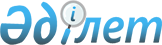 Об утверждении и вводе в действие Инструкции по организации и проведению учебного процесса на военных кафедрах при высших учебных заведениях
					
			Утративший силу
			
			
		
					Совместный приказ Министра обороны Республики Казахстан от 1 марта 2000 года № 46 и Министра образования и науки Республики Казахстан от 7 марта 2000 года № 202. Зарегистрирован в Министерстве юстиции 24 июня 2000 года N 1172. Утратил силу совместным приказом Министра обороны Республики Казахстан от 18 октября 2010 года № 808 и Министра образования и науки Республики Казахстан от 19 октября 2010 года № 488

      Сноска. Утратил силу совместным приказом Министра обороны РК от 18.10.2010 № 808 и Министра образования и науки РК от 19.10.2010 № 488.      В целях установления единства организации, планирования, методики проведения и контроля военной подготовки студентов в высших учебных заведениях и на учебных сборах в войсках приказываем:  

      1. Утвердить и ввести в действие прилагаемую Инструкцию по организации и проведению учебного процесса на военных кафедрах при высших учебных заведениях Республики Казахстан.  

      2. Контроль за выполнением приказа возложить на Департамент кадров и военного образования Министерства обороны Республики Казахстан и на Департамент высшего образования Министерства образования и науки Республики Казахстан.  

      3. Приказ довести до должностных лиц в части их касающейся.  

  

      Министр обороны Министр образования и науки  

   Республики Казахстан Республики Казахстан  

                                             Утверждена  

                                приказом Министра обороны Республики

                                 Казахстан и Министра образования и  

                                  науки Республики Казахстан  

                                 от "___" _________ 2000 года ______ 

  Инструкция

по организации и проведению учебного процесса на военных

кафедрах при высших учебных заведениях 

  1. Общие положения  

  

      1. Военная подготовка студентов на военных кафедрах высших учебных заведений (далее по тексту высшие учебные заведения - учебные заведения) - есть последовательный и целенаправленный процесс их обучения и воспитания.  

      Основополагающими документами для организации учебного процесса по военной подготовке студентов являются: Положение о военной подготовке студентов (курсантов) высших учебных заведений по программе офицеров запаса, Положение о военных кафедрах при высших учебных заведениях (утверждены постановлением Кабинета Министров Республики Казахстан от 3 октября 1994 г. N 1094) и программы военной подготовки офицеров запаса из числа студентов учебных заведений (далее по тексту - программы военной подготовки) по соответствующим специальностям. См. P060000449

      Зачисление студентов для прохождения военной подготовки организуется согласно Положению о военных кафедрах при высших учебных заведениях.

      Персональный список студентов, зачисленных для прохождения военной подготовки, оформляется приказом ректора учебного заведения по представлению начальника военной кафедры.  

      Студенты, зачисленные на военную подготовку, распределяются по учебным взводам численностью 15-20 человек.  

      2. Организация учебного процесса по военной подготовке на военных кафедрах включает: учебную работу; повышение квалификации преподавательского состава и учебно-вспомогательного персонала; методическую работу; военно-научную, научно-исследовательскую, изобретательскую и рационализаторскую работу; мероприятия по развитию и совершенствованию учебной материально-технической базы и материально- техническому обеспечению учебного процесса; военно-патриотическое воспитание и оборонно-массовую работу со студентами; мероприятия по поддержанию дисциплины, внутреннего порядка и соблюдению режима секретности; учебные сборы студентов в воинских частях; зачеты, курсовые и выпускные экзамены; руководство и контроль за качеством военной подготовки студентов.   

 2. Учебная работа  

      3. Учебная работа является основным видом деятельности военных кафедр по подготовке офицеров запаса и проводится в соответствии с утвержденными учебными программами, которые определяют организацию, научное и практическое содержание военной подготовки студентов, а также оптимальный объем теоретических знаний и практических навыков, приобретаемых ими по установленной военной специальности. Она включает: планирование, организацию и проведение всех видов учебных занятий, текущего и итогового контроля за усвоением учебного материала в учебном заведении и на учебных сборах в воинских частях.

      Военная подготовка студентов планируется и проводится, как правило, один раз в неделю методом военного дня: 6 часов занятий, 2 часа самостоятельной подготовки, до 20 минут на проведение развода на занятия и 30 минут на проведение информации или тренировки.  

      4. На военных кафедрах применяются следующие основные виды учебных занятий: лекции, семинары, групповые упражнения и занятия, практические, лабораторные, тактико-строевые, тактические (тактико-специальные) занятия и учения, тренировки, курсовые и контрольные работы, самостоятельная подготовка студентов и консультации.

      Занятия проводятся в составе учебного взвода. При проведении занятий по изучению учебно-боевой техники, занятий на топографических картах, по выполнению топографических (картографических) работ, а также занятий с применением имитационных средств учебные взводы разделяются на полувзводы по 7-10 человек.  

      При проведении занятий, связанных с применением радиоактивных, ядовитых и взрывчатых веществ, взрывоопасных, ядовитых и агрессивных жидкостей, со стрельбой боевыми патронами, снарядами, гранатами, а также по легководолазной подготовке учебные взводы разделяются на учебные группы, численность учебной группы не должна превышать 7 человек.  

      5. Лекции должны давать основы научных знаний по изучаемой дисциплине, раскрывать в диалектической взаимосвязи наиболее сложные вопросы учебного материала, способствовать развитию творческого мышления студентов, отражать актуальные вопросы теории и практики, современные достижения науки и техники и являются основой для организации и проведения других видов занятий и самостоятельной работы студентов.  

      Лекции читаются начальниками военных кафедр учебных заведений, их заместителями, начальниками циклов, старшими преподавателями. К чтению лекций приказом начальника военной кафедры могут допускаться наиболее опытные преподаватели. Тексты лекций обсуждаются на заседаниях предметно-методических комиссий (циклов) и утверждаются начальником кафедры (цикла).  

      6. Семинары проводятся по основным и наиболее сложным темам военных дисциплин или разделам программы в целях углубления и закрепления знаний студентов, полученных ими на лекциях и в процессе самостоятельной работы над учебным материалом.  

      План семинара обсуждается на заседании предметно-методической комиссии (цикла), утверждается начальником военной кафедры (цикла) и выдается студентам за 2-3 недели до проведения семинара.  

      7. Групповые упражнения проводятся с целью углубления и закрепления теоретических знаний, привития студентам умений и практических навыков. Групповые упражнения проводятся по тактическим (тактико-специальным) дисциплинам для привития студентам навыков в организации боевых действий (боевой работы), их обеспечении и управлении подразделениями в бою. Они проводятся на картах (макетах местности) в классах, на учебных командных пунктах и на местности на фоне конкретной тактической обстановки путем решения тактических (тактико-специальных) задач и летучек, производства расчетов и оформления боевых документов. На групповом упражнении студенты действуют в одной и той же роли, выполняют функции определенного должностного лица.  

      Групповые занятия проводятся по общевоенным, военно-техническим и военно-специальным дисциплинам в целях изучения предусмотренного программами учебного материала, вооружения и военной техники, организации их применения, эксплуатации, ремонта и хранения.  

      Они проводятся в специализированных классах и на учебных объектах.

      8. Практические занятия проводятся в целях практического освоения вооружения и военной техники, овладения методами их применения, эксплуатации, ремонта и хранения, выработки навыков в решении задач, в производстве расчетов и регламентных работ, ведении рабочих карт, разработке и оформлении боевых и служебных документов, отработке нормативов и других вопросов в соответствии с программой обучения. На практических занятиях также совершенствуются приобретенные студентами знания и навыки в управлении подразделениями, в использовании вооружения, в вождении машин, работе на технике.  

      Практические занятия могут проводиться методом тренировок.  

      Главным их содержанием является практическая работа экипажа, расчета, каждого студента на учебном месте (объекте).  

      9. Лабораторные занятия проводятся для закрепления и углубления знаний и развития у студентов навыков в самостоятельной работе с лабораторным оборудованием, аппаратурой и приборами, проведении экспериментальных исследований и для обобщения полученных результатов. Занятия проводятся в лабораториях или специально оборудованных кабинетах. По завершению работ (заданий) студенты представляют преподавателям отчеты по форме, установленной военной кафедрой.  

      10. Тактико-строевые занятия предшествуют тактическим (тактико- специальным) занятиям и проводятся в целях отработки студентами техники выполнения приемов и способов действий подразделений на поле боя. Приемы и способы действий на занятиях могут отрабатываться путем их повторения. Переход к выполнению очередного учебного вопроса осуществляется после того, как отрабатываемые приемы и способы действий поняты правильно и выполняются четко и сноровисто. Для каждого учебного вопроса создается тактическая обстановка. Эти занятия проводятся односторонними на учебном тактическом поле или на оборудованном участке местности с привлечением материальной части и без нее ("пеший по - машинному", "пеший по - танковому" и т.п.).  

      11. Тактические (тактико-специальные) занятия и учения являются основой практического обучения студентов, организации боевых действий подразделений (частей) и управления ими в бою. Они проводятся, как правило, на местности и могут быть двусторонними или односторонними.

      На тактических (тактико-специальных) занятиях совершенствуются и прививаются навыки и умения по выполнению функциональных обязанностей в боевой обстановке. Учебные вопросы на них отрабатываются последовательно в соответствии с замыслом и тактической обстановкой, по времени, месту и в темпе, присущем характеру изучаемого вида боя с учетом психологических факторов.  

      Тактические (тактико-специальные) учения являются завершающим этапом подготовки студентов и проводятся на учебных сборах, как правило, по комплексным темам, охватывающим несколько видов боя.  

      Цель их - закрепить и совершенствовать знания, навыки и умения студентов, полученные по тактической (тактико-специальной) подготовке и другим дисциплинам, в условиях, максимально приближенных к боевым действиям, а также дать студентам практику в командовании подразделениями.  

      12. Тренировки проводятся под руководством преподавателей во время, предусмотренное распорядком дня, по общевоенной подготовке, отдельным темам тактической, огневой и специальной подготовки.  

      Тренировки организуются на учебно-боевой технике и вооружении, в парках, в учебно-тренировочных городках и других учебных объектах.

      Они проводятся в целях закрепления навыков студентов в управлении подразделениями, выполнении приемов, операций, задач, нормативов, упражнений и других практических работ, предусмотренных программами военной подготовки студентов. Во время тренировок учебные взводы могут делиться на полувзводы (группы, расчеты, экипажи) по числу учебных мест.  

      13. Курсовые работы, предусмотренные программой военной подготовки, предназначены для закрепления знаний студентов и самостоятельного применения их в решении различных практических задач.

      Задания на курсовые работы разрабатываются кафедрами (циклами), рассматриваются на заседаниях военных кафедр (циклов) и утверждаются начальниками военных кафедр (циклов). В заданиях указываются: тема курсовой работы, основные вопросы, исходные данные, перечень литературы, сроки выполнения, руководитель. Руководителями курсовых работ назначаются преподаватели военной кафедры.  

      14. Контрольные работы выполняются в виде письменных ответов на вопросы или решением летучек и задач в объеме пройденного материала. Содержание заданий по каждой контрольной работе и порядок ее проведения утверждаются начальником военной кафедры.  

      15. Самостоятельная подготовка студентов является важной составной частью учебно-воспитательного процесса. Она является обязательной для студентов, предусматривается распорядком дня и указывается в расписании занятий. Самостоятельная подготовка проводится в составе учебного взвода под руководством преподавателей, как правило, в день военной подготовки.  

      По отдельным дисциплинам преподавателями могут даваться задания студентам для выполнения их во внеучебное время.  

      Консультации проводятся преподавателями в целях оказания помощи студентам при подготовке их к семинарам, зачетам, экзаменам и выполнении курсовых работ. Они могут быть индивидуальными и групповыми.

      16. Перед проведением всех практических занятий и лабораторных работ с применением боевых и имитационных средств, взрывчатых и ядовитых веществ или их компонентов, а также на аппаратуре под напряжением и высоким давлением, при проведении такелажных работ и в других необходимых случаях студенты изучают инструкцию по мерам безопасности, разрабатываемую военной кафедрой, под расписку. Неподготовленные студенты к практическим занятиям не допускаются.  

      В ходе занятий, особенно при стрельбе из штатного оружия, вождения, работе на аппаратуре и т.п., его руководитель (преподаватель) несет личную ответственность за правильное использование военной техники, вооружения, оборудования, приборов и соблюдение мер и правил безопасности как студентами, так и личным составом, обеспечивающим занятия.  

      17. Текущий контроль проводится руководящим составом военной кафедры (учебного сбора), начальниками циклов и старшими преподавателями по планам, утвержденным начальниками военных кафедр (командирами войсковых частей) в целях получения оперативной информации о качестве проведения занятий, усвоения учебного материала студентами, а также по другим вопросам учебной работы. Результаты текущего контроля обобщаются и, не менее одного раза в год (на учебном сборе), рассматриваются на заседании кафедры (методическом совещании).  

      Текущий контроль усвоения студентами учебного материала проводится также каждым преподавателем. Он осуществляется в форме выборочного и фронтального опроса в ходе занятий, индивидуальных бесед, проверки конспектов и различных отчетных документов, контрольных работ, летучек, проверки заданий на самостоятельную работу и т.д. В ходе текущего контроля преподаватель также изучает индивидуальные качества и способности студентов. На основании текущего контроля по всем дисциплинам за каждый семестр выводится итоговая оценка.  

      Итоговый контроль (зачеты, курсовые и выпускные экзамены) проводятся для определения степени достижения учебных целей по установленной специальности или дисциплине. Он осуществляется в соответствии с требованиями, указанными в разделе 11 настоящей Инструкции.  

      18. Планирование учебной работы должно обеспечивать: полное и качественное выполнение программы военной подготовки, правильную последовательность в прохождении дисциплин и разделов программы, равномерную учебную нагрузку преподавательского состава, рациональное использование учебной материально-технической базы военной кафедры для практического обучения студентов. Разработка документов по планированию военной подготовки должна заканчиваться за две недели до начала учебного года.  

      19. Планирование учебной работы на военной кафедре включает разработку: структурно-логической схемы изучения дисциплин военной подготовки; плана работы военной кафедры на учебный год, плана работы военной кафедры на месяц; расчета часов годовой учебной нагрузки преподавательского состава; расчета часов по годам военного обучения студентов; плана-графика прохождения программы военной подготовки; тематических планов по дисциплинам военной подготовки; расписания занятий; индивидуальных планов работы преподавателей; комплексного плана привития командных и методических навыков студентам.  

      Кроме перечисленных документов на кафедрах могут разрабатываться и другие необходимые документы по планированию, организации и учету, вытекающие из требований программ военной подготовки.  

      20. Структурно-логическая схема изучения дисциплин разрабатывается с целью обеспечения логической последовательности изучения дисциплин, разделов, тем военной подготовки. Она выполняется в произвольной форме и утверждается начальником военной кафедры.  

      21. План работы военной кафедры на учебный год (Приложение 1) должен содержать перечень всех мероприятий, проводимых в учебном году. Он является исходным документом для разработки месячных планов работы и включает: общие задачи по учебной, методической и воспитательной работе; конкретные мероприятия, проводимые в течение учебного года по военной подготовке студентов, профессиональной подготовке офицеров и прапорщиков, военно-патриотическому воспитанию, оборонно-массовой, военно-научной, научно-исследовательской, изобретательской и рационализаторской работе, режиму секретности, развитию и совершенствованию учебной материально- технической базы; работу с кадрами, внутрипроверочных комиссий, по составлению отчетных документов и т.п.  

      Вопросы военно-патриотического воспитания студентов, проходящих военную подготовку включаются в план работы кафедры. Оборонно-массовая работа планируется по согласованию с общественными организациями учебного заведения.  

      План работы на месяц составляется на основе годового плана и указаний начальников, осуществляющих руководство военной подготовкой.  

      Годовой план работы военной кафедры утверждается ректором учебного заведения, месячный план - начальником военной кафедры.  

      22. Расчет часов годовой учебной нагрузки преподавательского состава (Приложение 2) составляется по семестрам на учебный год и должен обеспечить равномерную работу преподавательского состава кафедры в пределах установленных норм.  

      Расчет составляется на основе учебной программы, плана-графика ее прохождения, тематических планов и утверждается ректором учебного заведения.  

      23. Расчет часов по годам военной подготовки студентов (Приложение 3) разрабатывается по военным специальностям и учебным взводам на весь период военной подготовки и утверждается ректором учебного заведения.  

      24. План-график прохождения программы военной подготовки студентами (Приложение 4) является документом планирования, в котором отражается порядок прохождения программы в целом при строгом соблюдении последовательности изучения дисциплин и тем. План-график составляется отдельно для каждой военной специальности по годам военного обучения студентов и утверждается начальником военной кафедры.  

      25. Тематические планы (Приложение 5) разрабатываются на основе программы по всем дисциплинам военной подготовки. В них определяются последовательность изучения тем, распределение учебного времени по занятиям, учебные вопросы, учебные и воспитательные цели занятий, место проведения, их материальное обеспечение и задание обучаемым на самостоятельную подготовку с указанием литературы.  

      Тематические планы составляются на весь период действия программы военной подготовки, в том числе на учебные сборы студентов в воинских частях и ежегодно корректируются с учетом требований новых руководящих документов Министерства обороны Республики Казахстан, передового опыта войск и военно-учебных заведений. С этой целью начальникам военных кафедр предоставляется право вводить новые темы и перераспределять время по видам занятий в пределах до 15% количества часов, отводимых на каждый вид занятий по данной дисциплине.  

      26. Расписание занятий на военной кафедре составляется на семестр или месяц по установленной для учебного заведения форме, на учебных сборах - на период сборов (в ротах - на неделю). Оно разрабатывается в соответствии с планами-графиками, тематическими планами и утверждается начальником кафедры (начальником учебного сбора).  

      27. Индивидуальные планы работы преподавателей составляются на учебный год (Приложение 6) и на месяц. В них указываются все виды планируемой и фактически выполненной работы: учебная, методическая, военно-научная, научно-исследовательская, рационализаторская, изобретательская работа; профессиональная подготовка; работа по военно-патриотическому воспитанию; оборонно-массовая работа; работа по развитию и совершенствованию учебной материально-технической базы; выполнение индивидуальных заданий; индивидуальная работа со студентами и другие виды работ.  

      Индивидуальные планы работы преподавателей утверждаются начальником военной кафедры, а план начальника кафедры - ректором учебного заведения.  

      28. Кроме документов планирования на военных кафедрах ведутся: журналы учета занятий и воспитательной работы со студентами, учебно- вспомогательным персоналом и контроля занятий, книги протоколов заседаний кафедр (циклов), предметно-методических комиссий, личные карточки студентов, учетные листы профессиональной подготовки офицеров.  

      29. Журнал учета занятий и воспитательной работы является основным документом учета прохождения студентами военной подготовки, текущей успеваемости, посещаемости занятий и самостоятельной подготовки. Он оформляется на учебный взвод в соответствии с рекомендациями, указанными в Приложении 7.  

      30. Журнал контроля занятий (Приложение 8) заполняется проверяющим. В нем отмечаются качество подготовки руководителя занятия, его методические навыки, материальное обеспечение занятия, активность и дисциплина студентов. В заключение делается вывод о достижении учебных и воспитательных целей, указываются рекомендации по улучшению методики проведения занятия и выставляется оценка руководителю. Результаты контроля доводятся проверяемому под роспись.  

      31. Книги протоколов заседаний военных кафедр (циклов) и предметно-методических комиссий ведутся по указанию начальника кафедры (цикла), в них отражаются содержание обсуждаемых вопросов и предложений выступающих, решения по ним с указанием исполнителей и сроков выполнения. Протоколы заседаний подписываются начальниками кафедр (циклов), председателями предметно-методических комиссий.  

      32. Личные карточки студентов (Приложение 9) заводятся с началом их военной подготовки в учебном заведении. Они заполняются преподавателями, ответственными за учебные взводы, в ходе обучения и в конце семестра.  

      33. Комплексный план привития командных и методических навыков студентам (приложение 10) разрабатывается на военной кафедре отдельным документом для каждой военной специальности командного профиля.  

      Преподаватели, ведущие занятия по дисциплине, на основании комплексного плана определяют количество практического участия студентов в ходе занятий (тренировок) по выработке определенных навыков и ведут их общий учет в журнале учета занятий и воспитательной работы.  

      34. На циклах военных кафедр разрабатываются и ведутся: месячные планы работы; план материально-технического обеспечения занятий, проводимых циклом; книга протоколов заседаний цикла; журналы учета методической работы, тренировок офицеров в составе цикла, инструктажа преподавателей, учебно-вспомогательного персонала и студентов по мерам и правилам безопасности, учета занятий по специальной подготовке учебно- вспомогательного персонала.  

      35. Документы по планированию и проведению военной подготовки студентов, разработанные на учебный год, хранятся на военной кафедре в течение трех лет, после чего уничтожаются установленным порядком.  

      36. На военной кафедре ведется историческая справка. В ней отражаются: основные события в деятельности кафедры с момента ее создания, посещение кафедры Министром обороны Республики Казахстан и лицами высшего состава Вооруженных Сил Республики Казахстан, иностранными делегациями; штатная структура кафедры и ее изменения; данные о количестве студентов, проходящих военную подготовку; ежегодный выпуск офицеров запаса по установленным специальностям; награждение кафедры, кто и когда был ее начальником; основные мероприятия по проведению учебно-воспитательной работы, созданию и развитию учебной материально-технической базы; фамилии отличившихся из числа постоянного состава кафедры и ее выпускников - офицеров запаса.  

      Историческая справка ведется в одном экземпляре, дополняется в конце каждого учебного года и оформляется, как учетный документ.  

      Материалы исторической справки, а также традиции военной кафедры используются в воспитательной работе с личным составом кафедры и студентами.   

 3. Повышение квалификации преподавательского состава  

  

      37. Повышение идейно-теоретического уровня и профессиональной квалификации преподавательского состава является основным условием совершенствования учебно-воспитательного процесса и всей деятельности военной кафедры. Оно осуществляется: в системе профессиональной подготовки, на курсах усовершенствования и переподготовки офицерского состава, на стажировке в войсках и военно-учебных заведениях, а также при ведении всех видов учебной, методической и воспитательной работы, в процессе самостоятельной работы по усовершенствованию военных и специальных знаний, а также на войсковых и командно-штабных учениях.  

      38. Профессиональная подготовка офицеров и прапорщиков организуется и проводится начальником военной кафедры в соответствии с требованиями приказов и директив Министра обороны Республики Казахстан, заместителя Министра обороны по воспитательной и социально-правовой работе - начальника Департамента воспитательной и социально-правовой работы, организационно-методических указаний по боевой подготовке и программ профессиональной подготовки.  

      39. Основной целью профессиональной подготовки офицеров и прапорщиков является систематическое повышение их идейно-теоретического уровня, военно-профессиональных и методических знаний и навыков.  

      40. Планы профессиональной подготовки на военных кафедрах разрабатываются на учебный год и утверждаются их начальниками. Основой для разработки планов является программа профессиональной подготовки, а также дополнительные задачи, поставленные на учебный год соответствующими начальниками, осуществляющими руководство военной подготовкой студентов по закрепленным военным специальностям.  

      В плане отражаются общие организационно-методические указания, расчет часов по дисциплинам подготовки, месяцам и учебным группам, тематика занятий, учений и тренировок по специальности, состав групп профессиональной и государственно-правовой подготовки. Журнал учета профессиональной подготовки заводится на учебный год.  

      41. Профессиональная подготовка офицеров, прапорщиков на военной кафедре включает: государственно-правовую подготовку (планируется по тематическим планам Департамента по воспитательной и социально-правовой работе Министерства обороны Республики Казахстан), правовой всеобуч, военную педагогику и психологию, тактическую (тактико-специальную), методическую, мобилизационную, специальную, техническую, огневую, строевую и физическую подготовку, Уставы Вооруженных Сил Республики Казахстан.  

      В ходе профессиональной подготовки предусматривается также изучение руководящих документов по военной подготовке студентов.  

      42. Основными видами занятий по профессиональной подготовке являются: лекции, семинары, групповые занятия и упражнения, командно-штабные, тактические (тактико-специальные) учения, практические занятия, самостоятельная работа и зачеты. Кроме того, на кафедре ежемесячно планируются и проводятся военно-технические информации и тренировки по специальности, строевой и физической подготовке, которые могут проводиться в часы, свободные от занятий со студентами.  

      В целях повышения знаний по тактической (тактико-специальной), специальной и методической подготовке каждому офицеру на первую и вторую половину учебного года даются индивидуальные задания, определяемые начальником кафедры в зависимости от конкретного уровня подготовки офицеров. Индивидуальные задания выполняются в виде рефератов, докладов, обзоров информационных материалов, передового опыта и т.п. По результатам выполнения заданий начальник кафедры проводит собеседование с подчиненными офицерами, дает заключение и оценку их работе.  

      43. Занятия по профессиональной подготовке на военных кафедрах планируются и проводятся на двух пятидневных сборах в период зимних и летних каникул студентов и еженедельно (один день в неделю) между сборами. На основании плана профессиональной подготовки составляется расписание занятий по профессиональной подготовке на месяц (на период сборов).  

      Посещаемость занятий и оценки знаний офицеров учитываются в журналах учета. Годовые оценки заносятся в учетные листы профессиональной подготовки офицеров.  

      44. Группы профессиональной подготовки формируются в зависимости от специальности офицеров. Руководителями групп могут быть начальники военных кафедр, их заместители, начальники учебных частей и начальники циклов. С офицерами, прапорщиками одной специальности нескольких учебных заведений, по указанию начальника Департамента кадров и военного образования Министерства обороны Республики Казахстан, могут создаваться гарнизонные группы профессиональной подготовки под руководством одного из начальников (заместителей) военных кафедр.  

      На занятия по профессиональной подготовке привлекаются все офицеры, в том числе и офицеры запаса, назначенные на преподавательские должности, за исключением офицеров - заочников высших военно-учебных заведений и кандидатов, утвержденных для поступления в высшие военно-учебные заведения.  

      45. Документы планирования профессиональной подготовки, расписания занятий, журналы учета и документы, отработанные офицерами в ходе профессиональной подготовки, хранятся на военной кафедре в течение трех лет, а затем уничтожаются в установленном порядке.  

      46. Направление преподавательского состава на курсы повышения квалификации производится через каждые пять лет, а на стажировку в войска (в военно-учебные заведения) - через 5-7 лет на основе перспективного (пятилетнего) и годового (на учебный год) планов, которые разрабатываются на основании указаний начальника Департамента кадров и военного образования Министерства обороны Республики Казахстан.  

      На курсы повышения квалификации в первую очередь направляются офицеры, аттестованные на вышестоящие должности, а также офицеры, не имеющие опыта преподавательской работы.  

      47. Войсковая стажировка офицеров проводится в целях совершенствования их военно-профессиональных знаний и навыков в работе по специальности на соответствующих командных, инженерных и других должностях, а также изучения опыта боевой подготовки войск.  

      Стажировка офицеров в военно-учебных заведениях проводится в целях совершенствования их методического уровня и изучения передового опыта работы преподавательского состава.  

      Для офицеров, направляемых на стажировку в войска и военно-учебные заведения, начальниками военных кафедр разрабатываются индивидуальные задания, которые выдаются офицерам не позднее, чем за месяц до стажировки. Продолжительность стажировки - один-два месяца.  

      Соединения, воинские части и военно-учебные заведения, где проводится стажировка офицеров - преподавателей, определяются планами соответствующих командующих видами Вооруженных Сил. Заявки военных кафедр на проведение стажировок офицерского состава на очередной календарный год представляются в Департамент кадров и военного образования Министерства обороны Республики Казахстан к 1 июля года, предшествующего планируемому.  

      По окончании стажировки командир соединения, воинской части, начальник военно-учебного заведения направляет на военную кафедру отзыв о работе стажера.  

      Преподаватели из числа офицеров запаса могут направляться на стажировку по специальности только в гражданские высшие учебные заведения установленным для вузов порядком на срок до одного месяца в целях изучения организации учебного процесса, методики преподавания, научных исследований, ознакомления с современным учебным оборудованием и т.п.  

      48. С учебно-вспомогательным персоналом военных кафедр для повышения их экономических и специальных знаний и навыков ежемесячно (4-6 часов) проводятся занятия. Экономические занятия проводятся, как правило, в системе, принятой для всех кафедр учебного заведения.  

      Учет проведенных занятий производится в журнале учета занятий. 

 4. Методическая работа  

       49. Методическая работа является составной частью учебного процесса и одним из основных видов служебной деятельности преподавательского состава военной кафедры. Она должна быть направлена на совершенствование методики военного обучения и воспитания студентов, повышения педагогического мастерства преподавателей, разработку и внедрение эффективных методов организации и ведения учебно-воспитательного процесса.  

      Основными формами методической работы являются: методические сборы, инструкторско-методические, показные, открытые и пробные занятия; взаимные посещения занятий преподавательским составом и инструктажи; заседания кафедр (циклов), методические совещания, заседания предметно-методических комиссий и методические конференции; лекции и доклады по методике обучения и воспитания, а также по вопросам общей и военной педагогики и психологии; разработка и совершенствование учебных и методических материалов; совершенствование материально-технического обеспечения учебного процесса; научные исследования по наиболее актуальным вопросам военного обучения и воспитания студентов; обобщение и внедрение в учебный процесс передового опыта боевой подготовки войск, военно-учебных заведений и военных кафедр; самостоятельная работа преподавательского состава по повышению методического мастерства.  

      50. Методические сборы обычно проводятся перед началом учебного года (семестра). На них подводятся итоги методической и учебно-воспитательной работы за учебный год (семестр), вырабатываются единые взгляды на методику проведения наиболее важных занятий, даются указания о порядке реализации в учебном процессе новых требований по проведению военной подготовки студентов.  

      51. Инструкторско-методические занятия и инструктажи проводятся в целях отработки наиболее эффективных методических приемов проведения занятий по теме в целом или по отдельным наиболее важным и сложным вопросам программы, установки единого понимания преподавателями учебных вопросов, содержания и методики их отработки. Инструкторско-методические занятия проводятся не реже трех раз в семестр по каждой дисциплине начальниками кафедр, их заместителями, начальниками циклов (старшими преподавателями) и начальниками учебных сборов, как правило, за неделю перед началом изучения студентами планируемых тем.  

      Инструктажи проводятся начальниками циклов и старшими преподавателями перед началом изучения со студентами новых тем, как правило, за неделю до начала их изучения.  

      52. Показные занятия проводятся лучшими методистами под руководством начальников военных кафедр (начальников учебных сборов) с целью показать образцовую организацию и методику проведения занятий, наиболее эффективные методы использования вооружения, военной техники и технических средств обучения. На показные занятия привлекаются офицеры, участвующие в проведении занятий по данной дисциплине. Они проводятся в учебных взводах студентов не менее одного раза в год по каждой дисциплине, как правило, по наиболее важным и сложным темам.  

      53. Открытые занятия проводятся в целях обмена опытом, выработки единой методики проведения занятий, оказания помощи преподавателям, а также командирам курсантских подразделений на учебных сборах студентов. Они проводятся офицерами под руководством начальников кафедр (циклов), начальников учебных сборов не реже двух раз в семестр по каждой специальности.  

      Каждое открытое занятие после его проведения обсуждается на заседании кафедры (цикла) или с офицерами, которые присутствовали на данном занятии. После обсуждения старший начальник отмечает положительные стороны и недостатки проведенного занятия и дает указания о наиболее целесообразных методах и приемах его проведения в последующем.  

      54. Пробные занятия проводятся только перед преподавательским составом в целях определения подготовленности начинающих преподавателей и допуска их к самостоятельному проведению занятий со студентами. Пробные занятия обсуждаются на заседании кафедры. По результатам занятия начальник военной кафедры делает заключение о готовности преподавателя к самостоятельному проведению занятий. Пробные занятия могут также проводиться для рассмотрения организации и методики проведения занятий по новым вопросам обучения.  

      55. Взаимные посещения занятий организуются для обмена опытом учебно-воспитательной и методической работы преподавателями по указанию начальника кафедры или цикла. Количество взаимных посещений каждым преподавателем - не реже одного раза в семестр.  

      56. Заседания военных кафедр (циклов) являются одной из основных форм методической работы. Они проводятся начальниками кафедр (циклов) со всем преподавательским составом не реже одного раза в месяц. На заседания, при необходимости, приглашаются преподавательский состав других кафедр, учебных заведений, офицеры воинских частей и военных комиссариатов.  

      На заседаниях кафедр (циклов) обсуждаются вопросы совершенствования тематических планов, методики проведения и повышения эффективности занятий на военной кафедре и на учебных сборах, организации зачетов и экзаменов, совершенствования учебной материально-технической базы, повышения методического мастерства преподавателей, квалификации личного состава военной кафедры (цикла), а также вопросы выполнения научных работ, успеваемости, посещаемости, дисциплины и самостоятельной подготовки студентов, военно-патриотического воспитания и оборонно- массовой работы.  

      На заседаниях кафедры (цикла) рассматриваются также рукописи учебников и учебных пособий, методика преподавания дисциплин, тексты лекций, методических разработок, задач и другие учебно-методические материалы. Протоколы заседаний кафедры (цикла) с принятыми решениями подписываются начальником кафедры (цикла).  

      57. Методические совещания проводятся на кафедре, а также командованием учебных сборов студентов с подчиненными офицерами, назначенными для проведения сборов, по вопросам учебно-воспитательной работы и методике проведения занятий. Методические совещания проводятся по мере необходимости.  

      58. Заседания предметно-методических комиссий проводятся их председателями. На заседаниях обсуждаются тексты лекций, методические разработки, учебные задачи и задания студентам, вопросы методики проведения всех видов учебных занятий, применение наглядных пособий и технических средств обучения по дисциплинам предметно-методической комиссии, вырабатываются рекомендации по улучшению качества проведения занятий. Протокол заседания предметно-методической комиссии подписывается ее председателем и утверждается начальником военной кафедры.  

      59. Методические конференции проводятся по вопросам улучшения преподавания воинских дисциплин, научной организации труда преподавателей и студентов, а также в целях обобщения и распространения передового опыта, учебно-воспитательной работы преподавательского состава и повышения эффективности учебного процесса в целом. На них вырабатываются соответствующие рекомендации, которые утверждаются начальниками кафедр. Методические конференции организуются и проводятся в масштабе военной кафедры или в гарнизоне с преподавателями нескольких военных кафедр.  

      60. В целях повышения эффективности и качества военной подготовки студентов по каждой основной дисциплине военной кафедрой разрабатывается частная методика преподавания, в которой излагается: роль, место и значение дисциплины в системе подготовки военного специалиста; цели, задачи и основы обучения и воспитания; последовательность изучения тем, их содержание и связи с другими дисциплинами; сущность, принципы и методика проведения различных видов занятий; методика привития командных, методических и практических навыков; потребность в классно-лабораторной, учебно-полевой и тренировочной базе и методика ее использования в учебном процессе; организация самостоятельной работы студентов; направленность и методика проведения занятий на учебном сборе в войсках; система и методика текущего и итогового контроля обучаемых; методика подготовки преподавателей к занятиям.  

      По мере накопления опыта в обучении и воспитании студентов на кафедре оформляются дополнения к частной методике. Для разработки частной методики преподавания дисциплины создается авторский коллектив из числа опытных преподавателей под руководством начальника кафедры (цикла). Частная методика подписывается начальниками учебных частей (начальниками циклов) и утверждается начальником кафедры.  

      61. Методическая разработка является документом кафедры, обеспечивающим единый подход преподавателей к военному обучению и воспитанию студентов в ходе проведения практических занятий.  

      Методическая разработка составляется по каждой теме. Она может включать одно или несколько занятий и содержать: наименование, учебные и воспитательные цели темы; общие организационно-методические указания по ее проведению; наименование, время и цели каждого занятия темы, содержание учебных вопросов; приемы и методы формирования и развития у обучаемых профессионально-боевых, психологических и физических качеств, привития им командных и методических навыков; методы применения технических средств обучения, использования материального обеспечения занятия; порядок подведения итогов занятия; содержание конкретных заданий на самостоятельную подготовку. К методической разработке могут прилагаться схемы, топографические карты с нанесенной обстановкой, таблицы, технологические (операционные) карты и другие материалы, необходимые для отработки данной темы.  

      Для проведения лабораторных и других практических работ разрабатываются задания и методические рекомендации по организации, учебно-материальному обеспечению, методике проведения и выполнению студентами каждой лабораторной, практической работы, а также по оформлению отчетов.  

      Методические разработки, задания и методические рекомендации для проведения лабораторных и практических работ обсуждаются на заседании цикла (предметно-методической комиссии) и утверждаются начальником цикла (кафедры).  

      62. В целях подготовки и качественного проведения каждого занятия составляется план проведения занятия.  

      План проведения занятия разрабатывается преподавателем в произвольной форме и включает: тему занятия; учебные и воспитательные цели; время и место проведения; перечень отрабатываемых учебных вопросов с расчетом времени; материально-техническое обеспечение; порядок отработки учебных вопросов; краткое содержание учебных вопросов.  

      Конкретное содержание плана зависит от вида занятий, подготовленности и опыта преподавателя.  

      При составлении плана занятия используются методические рекомендации по данной дисциплине и теме, указанные в частной методике, методических разработках и других учебных документах. План занятия представляется на утверждение непосредственному начальнику, как правило, не позднее двух дней до его начала.  

      63. Для обобщения и распространения передового опыта обучения и воспитания студентов, повышения педагогического мастерства преподавателей на военных кафедрах создается методический кабинет; руководство его работой осуществляет совет методического кабинета под председательством начальника учебной части кафедры. В совет методического кабинета включаются опытные преподаватели, ведущие обучение студентов по разным дисциплинам. Основными формами работы совета методического кабинета являются: накопление, анализ и распространение передового опыта обучения и воспитания студентов; организация лекций, научных сообщений, докладов и консультаций по вопросам методической работы; ведение библиографии и организация выставок педагогической литературы и документов.  

      64. Мероприятия по методической работе включаются отдельным разделом в годовой план и отражаются в месячных планах работы военной кафедры (цикла). В годовом плане предусматриваются: инструкторско-методические, показные, открытые и пробные занятия, проводимые на кафедре, как во время методических сборов, так и в дни методической работы между сборами, а также взаимные посещения занятий преподавателями; заседания кафедры и предметно-методических комиссий, методические совещания; лекции, доклады, сообщения; семинары по вопросам организации и методики обучения и воспитания, использованию технических средств обучения и учебно-наглядных пособий; составление методических разработок, задач, заданий, экзаменационных и других учебно-методических материалов.  

      Учет выполнения методических мероприятий на кафедре (циклах) осуществляется путем отметки в планах работы и оформлением протоколов заседаний кафедры (цикла), предметно-методических комиссий.  

      На военной кафедре (цикле) ведется книга учета методических документов по дисциплинам и темам военной подготовки студентов (Приложение 11).  

5. Военно-научная, научно-исследовательская,

изобретательская и рационализаторская работа  

      65. Военно-научная, военно-исследовательская работа является важным видом деятельности преподавательского состава военной кафедры, в ней также могут принимать участие студенты, проходящие военную подготовку. В изобретательской и рационализаторской работе может участвовать весь личный состав кафедры, а также студенты.  

      Основные задачи военно-научной, научно-исследовательской и рационализаторской работы определены Положением о военных кафедрах учебных заведений.  

      66. Военно-научная и научно-исследовательская работа на военных кафедрах организуется и проводится в соответствии с перспективным (пятилетним) и годовым планами.  

      Перспективный план военно-научной и научно-исследовательской работы военной кафедры составляется на основе тематики, разработанной военно-научным центром Министерства обороны Республики Казахстан, в него включаются также инициативные темы. В плане указываются: наименование тем, кем и каким документом они заданы, руководители тем, сроки исполнения (начало и окончание), головная организация по проблеме (министерство, ведомство); организация, финансирующая работу; сметная стоимость, форма и сроки реализации научных достижений и куда представляется выполненная работа.  

      Годовой план военно-научной и научно-исследовательской работы военной кафедры составляется по такой же форме.  

      Перспективный и годовой планы кафедры утверждаются начальником Департамента кадров и военного образования Министерства обороны Республики Казахстан.  

      67. Военно-научные и научно-исследовательские работы обсуждаются на заседаниях военных кафедр, оформляются в виде отчета и утверждаются начальником военной кафедры. Начальники военных кафедр несут полную ответственность за своевременное выполнение мероприятий военно-научной и научно-исследовательской работы их подчиненными.  

      68. Изобретательская и рационализаторская работа должна быть направлена, как правило, на создание и совершенствование технических средств обучения, наглядных пособий, вооружения, боевой и учебной техники и других элементов материально-технической базы.  

      Она планируется и проводится под руководством назначенной начальником военной кафедры комиссии.  

      69. Военно-научная работа студентов организуется в соответствии с порядком, определенным Положением о научно-исследовательской работе студентов высших учебных заведений.  

      70. Тематика военно-научных работ для студентов разрабатывается военной кафедрой с учетом специализации их военной подготовки и строгого соблюдения установленного режима секретности.  

      71. Патентование изобретений и авторского права осуществляется в соответствии с действующими законами Республики Казахстан.  

      Все военно-научные и научно-исследовательские разработки, осуществленные по плану военно-научной и научно-исследовательской работы и финансируемые Министерством обороны Республики Казахстан, являются собственностью Министерства обороны Республики Казахстан, если иное не отрегулировано договорами.   

  6. Учебная материально-техническая база  

       72. Учебная материально-техническая база военной кафедры - это комплекс материальных и технических средств, зданий и сооружений, обеспечивающих подготовку офицеров запаса из числа студентов по установленным специальностям. Она должна обеспечивать качественное проведение всех занятий, предусмотренных учебными планами и программами, полное усвоение студентами изучаемого материала, приобретение ими командных, методических и практических навыков и соответствовать уровню развития военного дела, науки, техники и современной методики обучения.  

      Основными элементами учебной материально-технической базы военных кафедр являются:  

      учебное вооружение и военная техника, лабораторное оборудование, учебно-тренировочные средства, вычислительная техника, технические средства обучения, приборы, наглядные пособия и другое военно-учебное имущество;  

      аудитории (лекционные залы), классы, кабинеты, лаборатории, библиотеки, преподавательские комнаты, лаборантские; комнаты для хранения оружия, военно-технического имущества, для работы с грифованной литературой и другие учебные и учебно-вспомогательные помещения;  

     специальные учебно-тренировочные комплексы, учебные городки (огневые, инженерные, химические, караульные, радиополигоны, миниатюр-полигоны и т.д.), стрелковые тиры, строевые плацы и другие объекты, предназначенные для отработки программ по общевоенной и специальной подготовке;  

      учебные мастерские, автомобильные гаражи, парки для стоянки гусеничных машин, пункты технического обслуживания, склады для хранения военной техники, оружия, приборов, военно-учебного и другого имущества;  

      учебники и учебные пособия, учебно-методические документы и другие материальные и технические средства.  

      По решению Начальника Генерального штаба Вооруженных Сил Республики Казахстан военные кафедры, при необходимости, могут использовать в учебном процессе полевую учебную базу воинских частей и военно-учебных заведений Министерства обороны Республики Казахстан.  

      73. Размещение военной кафедры должно обеспечивать ее изолированное расположение от других кафедр учебного заведения и возможность организации и поддержания внутреннего порядка в соответствии с требованиями Уставов Вооруженных Сил Республики Казахстан и установленного для военной кафедры режима секретности. Выделяемые военной кафедре учебные помещения оборудуются по дисциплинам (разделам) программ обучения и используются только для занятий и самостоятельной работы студентов по военной подготовке.  

      Аудитории, лаборатории и другие учебные помещения оснащаются техническими средствами обучения, табельными образцами вооружения и военной техники, приборами, агрегатами и их макетами.  

      Секретные схемы и стенды должны быть зашторены и опечатаны ответственными лицами.  

      Учебно-тренировочные комплексы, учебные городки и другие объекты для практической подготовки должны обеспечивать высокую полевую выучку студентов, возможность привития им практических навыков и умений.  

      Запрещается использование объектов учебной материально-технической базы военной кафедры для деятельности, не относящейся к учебному процессу.  

      74. Количество учебных классов для военной кафедры определяется в зависимости от численности обучаемых, объема учебного времени и установленных военных специальностей. Наличие классов и учебных помещений должно соответствовать максимальному количеству взводов и полувзводов, одновременно занимающихся на кафедре по военной подготовке.  

      Примерный перечень учебных классов, объектов для практических занятий, служебных и вспомогательных помещений военной кафедры, готовящей офицеров запаса по специальности "боевое применение мотострелковых подразделений, частей и соединений на боевых машинах пехоты (бронетранспортерах)", указан в Приложении 12. По другим специальностям военной подготовки студентов их количество определяется соответствующими Командующими видами Вооруженных Сил. В этом случае примерный перечень классов согласовывается с Департаментом кадров и военного образования Министерства обороны Республики Казахстан и Департаментом высшего образования Министерства образования и науки Республики Казахстан.  

      75. Развитие и совершенствование материально-технической базы военных кафедр осуществляется на основе перспективных и годовых планов.

      В перспективном плане развития и совершенствования материально- технической базы военной кафедры указываются: основные мероприятия по развитию и совершенствованию классно-лабораторной базы, учебно- тренировочных комплексов, городков, строевых плацев, гаражей, парков, пунктов технического обслуживания, складов и других учебных объектов и учебно-вспомогательных помещений; необходимые материальные средства и ассигнования; сроки выполнения и кем выполняются работы. План подписывается ректором учебного заведения и начальником военной кафедры. Перспективный план рассматривается и утверждается министерством или ведомством, которому подчиняется учебное заведение.

      Годовой план развития и совершенствования учебной материально- технической базы кафедры разрабатывается по установленной в учебном заведении форме на календарный год, подписывается начальником военной кафедры и утверждается ректором учебного заведения.  

      76. Эксплуатация, ремонт и осмотр (проверка) табельной военной техники, вооружения и аппаратуры осуществляются на военных кафедрах в соответствии с годовыми и месячными планами эксплуатации и ремонта военной техники, которые разрабатываются по формам, принятым для Вооруженных Сил Республики Казахстан.  

      Планы утверждаются начальниками военных кафедр.  

      Планирование эксплуатации, ремонта и обслуживания военной техники, вооружения и аппаратуры на военных кафедрах выполняется начальником отделения учебной техники и тренировочной аппаратуры (старшим инженером, инженером), на кафедрах, где нет указанных должностей, - старшими преподавателями (преподавателями), назначенными приказами начальников военных кафедр.  

      77. Начальник военной кафедры назначает ответственных лиц из числа учебно-вспомогательного персонала за содержание и подготовку к занятиям учебных классов и лабораторий, за сохранность и поддержание в надлежащем порядке оборудования. Кроме того, вся учебная материально-техническая база военной кафедры закрепляется за циклами. По тематике циклов на кафедре создаются диафильмы, слайды и другие учебные пособия для эффективного использования технических средств обучения и учебно-тренировочной аппаратуры (тренажеров) и ведется их учет.  

      Учебно-вспомогательный персонал допускается к эксплуатации и ремонту учебной и военной техники, вооружения и аппаратуры после принятия от него зачетов по знанию материальной части, мерам и правилам безопасности.   

 7. Внутренняя служба и внутренний порядок  

на военной кафедре  

      78. Внутренняя служба и внутренний порядок на военной кафедре организуется применительно к требованиям Устава внутренней службы Вооруженных Сил Республики Казахстан с учетом особенностей размещения военной кафедры и организации учебного процесса.  

      В целях привития студентам практических навыков в выполнении требований воинских уставов, исполнительности, соблюдения воинской дисциплины, обеспечения высокой организованности и строевой подтянутости их во время нахождения на территории военной кафедры издается приказ о формировании учебных взводов (рот), устанавливается распорядок дня, состав внутреннего наряда, форма одежды, порядок поведения студентов в ходе учебного процесса на кафедре, а также порядок работы профессорско- преподавательского состава, инженерно-технического и учебно- вспомогательного персонала.  

      79. В распорядке дня предусматривается время для проведения утреннего осмотра и развода на занятия, учебных занятий, самостоятельной подготовки, ухода за вооружением и военной техникой, информации и тренировок по специальности, воспитательной работы со студентами (во внеучебное время). Кроме того, в нем указывается служебное время офицеров и рабочее время преподавателей - офицеров запаса и учебно-вспомогательного персонала.  

      Распорядок дня подписывается начальником военной кафедры и утверждается ректором учебного заведения.  

      80. Приказом начальника военной кафедры определяется состав учебных взводов (численностью 15-20 человек) и назначаются ответственные офицеры за взводы (из числа старших преподавателей, преподавателей и ассистентов), командиры и заместители командиров взводов и командиры отделений. Обязанности командиров отделений, в целях получения практики в командовании, выполняют поочередно все студенты взвода по графику, утвержденному начальником военной кафедры.  

      Оценка за качество выполнения обязанностей командира отделения отражается в аттестационном материале.  

      Ответственный офицер за взвод отвечает за проведение в закрепленных взводах эффективной воспитательной работы, подбор и расстановку командного состава взвода, организацию и проведение самоподготовки и тренировок.  

      Ответственный офицер за взвод обязан:  

      знать деловые и моральные качества студентов закрепленных взводов;  

      проводить постоянно воспитательную работу со студентами, разъяснять современные требования к специалисту, формировать у них необходимые военно-профессиональные качества;  

      контролировать организацию и проведение самостоятельной подготовки в учебных взводах;  

      организовывать и руководить обслуживанием техники и вооружения;  

      проводить информации и действенную воспитательную и военно- патриотическую работу в закрепленных взводах;  

      вести учет посещаемости студентами занятий на военной кафедре, успеваемости и дисциплинарной практики;  

      контролировать ведение журнала учета занятий и воспитательной работы;  

      своевременно заполнять личные карточки студентов;  

      подводить итоги учебы и состояния дисциплины за прошедший месяц и представлять анализ начальнику учебной части военной кафедры (начальнику цикла);  

      принимать участие в аттестовании студентов на присвоение офицерского звания;  

      контролировать несение службы внутренним нарядом, наряженным от закрепленных взводов.  

      Командир учебного взвода отвечает за подготовку студентов к очередным занятиям, поддержание установленного порядка и дисциплины, сохранность вооружения, техники, военного имущества, классного оборудования и грифованной литературы в ходе занятий и самостоятельной подготовки. Он подчиняется ответственному за взвод офицеру и является прямым начальником всего личного состава взвода.  

      Командир учебного взвода обязан: уверенно командовать взводом, знать каждого студента взвода; обеспечивать своевременную подготовку взвода к занятиям; следить за соблюдением дисциплины и порядка, внешним видом студентов и соблюдением ими установленной формы одежды; выполнением мер безопасности, правил обращения с оружием и техникой; проводить утренний осмотр, назначать дежурного по взводу; организовывать своевременное получение учебных пособий и литературы; ходатайствовать о поощрении студентов и наложении на них дисциплинарных взысканий; вести учет посещаемости студентами занятий и самоподготовки, выяснять причины их отсутствия и докладывать дежурному по кафедре.  

      Заместитель командира учебного взвода отвечает за порядок во взводе, дисциплину, четкое выполнение обязанностей дежурным по взводу, за внешний вид студентов. Он подчиняется командиру учебного взвода и является прямым начальником для студентов взвода.  

      Заместитель командира взвода обязан: знать каждого студента взвода; следить за соблюдением внешнего вида, дисциплины и порядка студентами, сохранностью классного оборудования и чистотой в учебных помещениях; вести лист нарядов взвода; оставаясь за командира взвода, выполнять его обязанности.  

      Командир учебного отделения отвечает за готовность студентов отделения к занятиям, опрятный внешний вид студентов, успешное выполнение задач, дисциплину и успеваемость. Он подчиняется командиру взвода и его заместителю и является непосредственным начальником студентов учебного отделения.  

      Командир отделения обязан: уверенно командовать отделением, знать каждого студента, проверять наличие и готовность студентов к занятиям, проводить утренний осмотр; требовать соблюдения студентами дисциплины, установленной формы одежды, заботиться о сохранности оружия, учебного имущества и литературы; организовывать оказание помощи в освоении студентами программного материала; следить за выполнением мер и правил безопасности студентами отделения в ходе занятия.  

      Распоряжения командира учебного взвода, его заместителя, командиров отделений в пределах указанных обязанностей обязательны для всех студентов взвода (отделения).  

      81. Дежурный по военной кафедре назначается из числа офицеров (прапорщиков) на сутки или на период учебного дня. Решение по организации дежурства в каждом конкретном случае (на сутки или на период учебного дня) принимается ректором учебного заведения.  

      Дежурный по военной кафедре подчиняется начальнику военной кафедры и отвечает за оповещение личного состава, несение службы нарядом, выполнение распорядка дня, поддержание внутреннего порядка, соблюдение мер пожарной безопасности; контролирует своевременность начала и окончания занятий и самостоятельной подготовки, своевременность выхода и возвращения в парк автомобилей и другой техники, а также выдачу и сдачу оружия и имущества.  

      В установленное время новый дежурный по военной кафедре вместе со старым дежурным обязательно проверяют наличие боевых пистолетов и патронов, учебного стрелкового оружия, исправность противопожарного инвентаря и сигнализации. После этого они расписываются в книге приема и сдачи дежурства, которая ведется по форме, установленной Уставом внутренней службы Вооруженных Сил Республики Казахстан, и являются к начальнику военной кафедры, а в его отсутствие к заместителю начальника кафедры (начальнику учебной части) с рапортом о сдаче и приеме дежурства.  

      Дежурный по парку назначается из числа учебно-вспомогательного персонала на период учебного дня и подчиняется дежурному по военной кафедре. Он выполняет обязанности в соответствии с требованиями инструкции, разработанной применительно к Уставу внутренней службы Вооруженных Сил Республики Казахстан.  

      Дневальные по кафедре назначаются из числа студентов и подчиняются дежурному по военной кафедре.  

      Форма одежды для дежурного по военной кафедре и дневальных определяется начальником военной кафедры.  

      Дежурные по военной кафедре (парку) должны иметь на левой стороне груди знак с надписью "Дежурный по военной кафедре" ("Дежурный по парку").  

      Обязанности всех лиц внутреннего наряда определяются инструкцией, утверждаемой начальником кафедры.  

      82. Дежурный по учебному взводу подчиняется командиру взвода.  

      Он отвечает за готовность учебного взвода к занятиям, получение и сдачу несекретных наглядных пособий и имущества, а также за их целость и сохранность, докладывает дежурному по военной кафедре об отсутствующих на занятиях и самостоятельной подготовке студентов.  

      Дежурные по учебным взводам должны иметь на левой стороне груди знак с надписью "Дежурный по взводу".  

      83. На занятия по военной подготовке студенты обязаны приходить опрятно одетыми. На полевые занятия и на занятия по изучению материальной части они должны являться в специальной одежде, приобретаемой учебными заведениями за счет средств и фондов министерств и ведомств, которым они подчинены. На занятия в класс студенты прибывают в форме, установленной ректором учебного заведения.  

      По служебным вопросам во время занятий по военной подготовке студенты должны обращаться друг к другу на "Вы". При обращении к начальникам называть их воинские звания (должности). Например: "Господин майор", "Господин командир взвода". При обращении к младшему по званию (должности) в присутствии старшего начальника необходимо спросить на то его разрешение. Например: "Господин майор. Разрешите обратиться к студенту Сергазину". На приветствие преподавателя "Здравствуйте, господа!" студенты отвечают: "Здравствуйте, господин майор".  

      Во время проверки или при обращении старшего, студент, услышав свою фамилию, принимает положение "смирно" и отвечает: "Я"; получив разрешение занять свое место, отвечает: "Есть" - и занимает свое место.  

      За отсутствующих на занятиях студентов отвечает командир учебного взвода или командир отделения. Например: "Студент Бекмуратов болен".  

      При обращении преподавателя или другого начальника студент должен встать и принять положение "смирно", назвать свою фамилию и ответить на заданный вопрос.  

      При необходимости обратиться к руководителю занятия студент поднимает руку и, получив разрешение, встает, принимает положение "смирно", называет свою фамилию и задает вопрос. При получении приказания студент отвечает: "Есть" - и затем выполняет его; о выполнении приказания докладывает начальнику, отдавшему приказание.  

      Когда на вопрос начальника или старшего нужно дать утвердительный ответ, студент отвечает: "Так точно", а при отрицательном ответе - "Никак нет".  

      По прибытии преподавателя на занятия дежурный по учебному взводу обязан подать команду "Взвод! Встать! Смирно!" и отдает рапорт. Например: "Господин майор! Второй учебный взвод в количестве 18 человек к занятиям по тактической подготовке готов. Отсутствует студент Байжуманов. Дежурный по учебному взводу студент Ибрагимов". По окончании учебного часа или занятий по команде преподавателя "Закончить занятия!" он подает команду "Взвод! Встать! Смирно!". После ухода преподавателя из класса подает команду "Вольно! Перерыв" ("Вольно! Занятие окончено"). Во время перерыва он поддерживает чистоту и проветривает помещение. Следит за сохранностью имущества, учебного оборудования, литературы и рабочих тетрадей студентов.  

      84. Офицеры военной кафедры и преподаватели-офицеры запаса для студентов, проходящих военную подготовку, являются начальниками. Во время проведения с ними всех видов занятий по военной подготовке указания преподавателей для студентов являются обязательными для исполнения. В этот период по отношению к ним преподаватели могут применять поощрения и дисциплинарные взыскания, указанные в Положении о военных кафедрах учебных заведений.  

      Все поощрения, дисциплинарные взыскания, за исключением замечаний, заносятся в личную карточку студента, записываются в журнале учета занятий и докладываются начальнику кафедры, после чего объявляются перед строем взвода (роты). Поощрения и взыскания, объявленные в приказе начальника кафедры или в приказе ректора, доводятся до деканов факультетов и в учебных взводах до всех студентов, проходящих военную подготовку.  

      85. Профессорско-преподавательский состав военной кафедры, свободный от проведения занятий со студентами по военной подготовке, находится в расположении военной кафедры и выполняет работу по планам или по заданию старших начальников.  

      86. Порядок работы штатного учебно-вспомогательного персонала определяется функциональными обязанностями, утвержденными начальником военной кафедры, и распорядком дня.  

      87. Ношение военной формы одежды для преподавателей-офицеров запаса является обязательным в течение всего рабочего дня.   

  8. Военно-патриотическое воспитание

и оборонно-массовая работа

      88. Военно-патриотическое воспитание студентов направляется на формирование у студентов высоких моральных, профессионально-боевых и психологических качеств, организованности и дисциплинированности, необходимых для выполнения конституционного долга по защите Родины.  

      89. Основными задачами военно-патриотического воспитания на военной кафедре являются:  

      разъяснение идей по защите Отечества, требований Конституции Республики Казахстан, Президента страны по вопросам военного строительства, Закона Республики Казахстан "О всеобщей воинской обязанности и военной службе", военной присяги и воинских уставов, сущности и значения воинской дисциплины и принципов единоначалия; см. Z050000074

      формирование у студентов и личного состава военной кафедры высокой сознательности и бдительности, преданности Родине, развитие у них необходимых морально-боевых качеств;  

      пропаганда героического прошлого народа и славных боевых традиций Вооруженных Сил и задач, решаемых ими на современном этапе;

      привитие навыков в четком и беспрекословном выполнении приказов и приказаний начальников и старших, воспитание чувства долга офицеров перед Родиной и народом по укреплению оборонной мощи страны и устойчивой национальной безопасности;  

      воспитание чувства дружбы между народами нашей страны, готовности к защите Республики Казахстан.  

      90. Задачи по военно-патриотическому воспитанию студентов, проходящих военную подготовку, и личного состава военных кафедр решаются в процессе занятий, а также во внеучебное время совместно с другими кафедрами, факультетами и другими общественными организациями.

      В процессе занятий преподавателями разъясняются положения Конституции Республики Казахстан по вопросам военного строительства, требования Закона Республики Казахстан "О всеобщей воинской обязанности и военной службе", военной присяги и воинских уставов, сущность и значение воинской дисциплины и принципы единоначалия; приводятся убедительные примеры верности воинскому долгу, высокой бдительности и сознательности, мужества и героизма людей, проявленные ими в годы Великой Отечественной войны и в мирное время, прививаются навыки в четком выполнении приказов и приказаний.  

      Во внеучебное время проводятся беседы и доклады на военно- патриотическую тематику, встречи студентов с ветеранами армии, войны и труда, вечера дружбы с воинами, экскурсии в воинские части, просмотры военно-документальных и хроникальных фильмов, чтения и обсуждения художественной литературы по военной тематике, соревнования по военно-прикладным видам спорта и другие мероприятия.

      91. Наглядный материал по военно-патриотическому воспитанию студентов должен убедительно и глубоко раскрывать патриотизм защитников Отечества, героику народа и самоотверженный ратный труд воинов Вооруженных Сил Республики Казахстан. Содержание наглядного материала тесно увязывается с конкретными задачами военной подготовки студентов.  

      92. Военные кафедры оказывают всестороннюю помощь общественным организациям в проведении оборонно-массовой работы; активно содействуют развитию в учебном заведении военно-прикладных и военно-технических видов спорта; участвуют в организации подготовки студентов к сдаче нормативов спортивного комплекса, а на учебных сборах - Военно-спортивного комплекса Вооруженных Сил; участвуют в приеме нормативов по стрельбе из малокалиберного оружия, метанию ручных гранат, преодолению полосы препятствий и др.  

      93. План проведения военно-патриотического воспитания и оборонно-массовой работы со студентами, проходящими военную подготовку, разрабатывается военными кафедрами на учебный год в соответствии с рекомендациями по военно-патриотическому воспитанию студентов учебных заведений.  

      94. Состязание по выполнению задач военной подготовки личного состава военной кафедры и студентов организуется и проводится начальниками военных кафедр в соответствии с требованиями приказов и директив Министра обороны Республики Казахстан и Заместителя Министра обороны по воспитательной и социально-правовой работе - начальника Департамента воспитательной и социально-правовой работы.  

      Состязание среди студентов направляется на повышение качества их военной подготовки, укрепление дисциплины, активное участие в военно-научной, рационализаторской, спортивной и оборонно-массовой работе.  

      Обязательства студентов по выполнению задач военной подготовки и ход их выполнения отражаются в журналах учета занятий и воспитательной работы и в наглядных материалах кафедры. Подведение итогов состязания по выполнению задач военной подготовки проводится: во взводах - ежемесячно, на учебных сборах - еженедельно; на факультетах, в ротах - по семестрам и за учебный год.   

 9. Режим секретности и ведение секретного  

делопроизводства  

      95. Организация секретного делопроизводства и соблюдение режима секретности на военных кафедрах осуществляются в соответствии с требованиями, установленными для воинских частей, организаций и учреждений Министерства обороны Республики Казахстан, Положением о военных кафедрах учебных заведений и указаниями начальников, осуществляющих непосредственное руководство военной подготовкой студентов по закрепленным военным специальностям.  

      Для ведения секретного делопроизводства и хранения секретных материалов на военных кафедрах создаются секретные части (библиотеки) или выделяются специальные лица из секретных отделов (частей) учебных заведений, на которые возлагается обеспечение хранения, учета и выдачи секретных материалов. Работники секретных частей подчиняются начальнику военной кафедры, а в порядке ведения секретного делопроизводства - начальникам секретных отделов (частей) учебных заведений.  

      Изучение секретных и совершенно секретных образцов вооружения и техники, уставов, наставлений, руководств и документов организуется и проводится в специально оборудованных помещениях, обеспечивающих установленный порядок обращения с ними.  

      96. Секретные документы и литература учитываются по книгам учета и хранятся на военных кафедрах в специально оборудованных комнатах в ящиках (железных шкафах) секретными частями или уполномоченными секретных отделов (частей) учебного заведения.  

      Документы и издания с грифом "Для служебного пользования" учитываются по отдельным журналам (книгам) и хранятся в надежно запираемых и опечатываемых шкафах в служебных помещениях.  

      97. Секретные документы и издания, а также документы и издания с грифом "Для служебного пользования" выдаются личному составу военной кафедры и уполномоченным учебных взводов, назначенных приказом начальника военной кафедры, под роспись в журнале. Студенты получают эти документы и издания от уполномоченных учебных взводов также под роспись в журнале.  

      Для ведения секретных записей личным составом кафедры и студентами оформляются установленным порядком рабочие тетради.  

      Рабочие тетради на взвод хранятся в опечатанных чемоданах уполномоченных учебных взводов и выдаются студентам на время занятий (самоподготовки) под роспись или по жетонам.  

      Выдача грифованных изданий, рабочих тетрадей и их прием производится с обязательной проверкой количества листов.  

      В процессе занятий ответственность за соблюдением установленного порядка работы с секретными документами в учебном взводе возлагается на руководителя занятий и командира учебного взвода.

      При проведении занятий в поле все секретные документы получает уполномоченный взвода на основании личного распоряжения руководителя занятий. Вынос секретных документов с территории кафедры разрешается только при наличии охраны, служебного транспорта и чемодана (портфеля) для их хранения. Выдача документов обучаемым производится только по указанию руководителя с соблюдением установленных правил.  

      98. Начальники военных кафедр контролируют наличие секретных документов у своих заместителей и начальников циклов, состояние секретной работы и делопроизводства на кафедрах. Начальники циклов еженедельно проверяют наличие документов, находящихся у преподавателей циклов, а преподаватели в дни занятий по военной подготовке - наличие рабочих тетрадей у студентов закрепленных за ними взводов. О результатах проверки эти лица докладывают непосредственным начальникам.   

 10. Учебные сборы в воинских частях  

      99. Учебные сборы студентов в воинских частях являются завершающим этапом военной подготовки. Они проводятся в целях практического обучения в войсковых условиях, в которых совершенствуются командные и методические навыки студентов, полученные ими при изучении курса военной подготовки в учебных заведениях, выполняются упражнения стрельб, вождения машин и другие учебно-боевые задачи.  

      100. Направление студентов на учебные сборы в воинские части осуществляется военными комиссариатами по персональным спискам, подготовленным военными кафедрами. Студенты, заявившие перед отправкой на учебные сборы жалобы на состояние здоровья, направляются в военные комиссариаты по месту расположения учебных заведений для медицинского освидетельствования в соответствующие военно-врачебные комиссии. Лица, признанные по состоянию здоровья негодными к военной службе на офицерских должностях, от учебных сборов освобождаются и в офицерский состав не аттестуются.  

      При наличии уважительных причин (болезнь, семейные обстоятельства и т.д.), препятствующих прохождению студентом учебных сборов в войсках в сроки, установленные учебным планом учебного заведения, допускается их прохождение в год окончания студентом высшего учебного заведения.  

      101. Размещение личного состава учебных сборов организуется в казармах или лагерях, оборудованных в соответствии с требованиями Устава внутренней службы Вооруженных Сил Республики Казахстан до прибытия студентов в воинскую часть. В соответствии с планом снабжения им выдается военная форма одежды и знаки различия рядового состава, установленные для соответствующих родов войск (служб), а прошедшим ранее срочную военную службу в Вооруженных Силах и имеющим воинские звания - соответственно их званию.  

      О всех студентах, не прибывших на учебные сборы, начальник военной кафедры докладывает письменным рапортом в первый день сборов начальнику Департамента кадров и военного образования Министерства обороны Республики Казахстан с указанием причины их отсутствия.  

      В первый день сборов за каждым студентом закрепляется оружие, средства индивидуальной защиты и другие предметы экипировки.  

      102. Студенты во время учебных сборов привлекаются к несению службы суточного наряда. За практическое несение внутренней службы студентам выставляются оценки в журналы учета занятий.  

      Привлекать студентов, во время прохождения ими учебного сбора в войсках, на хозяйственные и другие работы, не связанные с обеспечением учебного процесса и их бытового устройства, категорически запрещается, за исключением чрезвычайных ситуаций.  

      103. В период прохождения учебных сборов на студентов распространяются все права и обязанности, установленные законами Республики Казахстан для военнообязанных, призванных на сборы. Студенты во время сборов именуются курсантами, а имеющие воинские звания - по их званию.  

      В ходе сборов проводится необходимая работа по подготовке студентов к принятию военной присяги. Военная присяга принимается в первой половине учебных сборов в торжественной обстановке в порядке, установленном Положением о порядке принятия военной присяги (утверждено Указом Президента Республики Казахстан от 25 августа 1992 года). О принятии студентами военной присяги делается запись в удостоверении о приписке к призывному участку (приписном свидетельстве): "Принял военную присягу (число, месяц, год)".  

      Копии списков о принятии военной присяги студентами в воинской части высылаются в недельный срок на военную кафедру учебного заведения.  

      104. Студенты, систематически нарушающие дисциплину в период прохождения учебных сборов в воинских частях, уклоняющиеся от прохождения учебных сборов по представлению начальников военных кафедр, приказами ректоров учебных заведений отстраняются от прохождения военной подготовки за недисциплинированность. С получением решения ректора студенты, отстраненные от военной подготовки, командирами воинских частей направляются установленным порядком в учебное заведение.  

      105. В целях организованного начала и качественного проведения учебных сборов в войсках начальником Департамента кадров и военного образования Министерства обороны Республики Казахстан совместно с начальниками Департаментов, Главных управлений и управлений Министерства обороны Республики Казахстан и Генерального штаба Вооруженных Сил Республики Казахстан, командующими видами войск разрабатываются:  

      приказ Министра обороны с приложением перечня соединений и частей, при которых проводятся сборы;  

      план укомплектования этих соединений и частей недостающей техникой и вооружением (Приложение 13);  

      план материального снабжения сборов;  

      план контроля и оказания помощи воинским частям в организации и проведении учебных сборов (Приложение 14).  

      106. Соединением (частью) издается приказ по организации учебных сборов (Приложение 15), разрабатываются план-график прохождения программы учебных сборов (Приложение 16), план-календарь основных мероприятий, проводимых с курсантами (Приложение 17); план работы по укреплению воинской дисциплины (Приложение 18), план материально-технического обеспечения (Приложение 19), план спортивно-массовых мероприятий, расписание занятий и другие необходимые документы.  

      107. Военной кафедрой при подготовке к проведению учебных сборов студентов разрабатываются:  

      проект плана-графика прохождения программы учебных сборов и необходимая учебно-методическая документация, которая уточняется по прибытии в часть;  

      заявки в довольствующие органы и воинские части (соединения) на вооружение, технику, боеприпасы, моторесурсы, обмундирование, снаряжение, воинские перевозочные документы, продовольственно-путевые деньги и документацию для организации внутренней службы;  

      подготавливаются литература и учебные пособия, необходимые для обеспечения учебного процесса на сборах.  

      Заявки высылаются в воинские части к 1 ноября года, предшествующего проведению сборов и уточняются за 40 дней до начала сборов.  

      108. При проведении сборов учебное время распределяется:  

      24 дня на боевую подготовку и сдачу выпускного экзамена;  

      один день на устройство и организацию внутренней службы по прибытии в часть;  

      один день на обслуживание и сдачу вооружения, техники и имущества после завершения учебного сбора.  

      109. Продолжительность учебной недели на учебных сборах устанавливается 6 дней, учебного дня - 6 часов занятий и 2 часа самостоятельной подготовки, в предвыходные (предпраздничные) дни - 6 часов занятий без самостоятельной подготовки, кроме того, предусматривается время на проведение воспитательной работы. Продолжительность учебного часа - 50 минут.  

      При проведении тактических (тактико-специальных) и специальных учений, боевой работы, боевых стрельб, занятий по проведению регламентных работ, вождению боевых машин продолжительность учебного дня не регламентируется.  

      Проведение со студентами парково-хозяйственного дня на учебных сборах не предусматривается.  

      110. Во время учебного сбора по плану командира части проводится тактическое (тактико-специальное) ротное (батарейное) учение, строевой смотр курсантских рот (батарей) и подъем личного состава по сигналу "Сбор" с совершением 15-километрового марша в пешем порядке, состязания по выполнению нормативов и т.п.  

      111. Тактическое (тактико-специальное) ротное (батарейное) учение является завершающим этапом тактической (тактико-специальной) подготовки. Оно проводится начальником учебного сбора. Обязанности командиров рот (батарей) на учениях выполняют офицеры частей или преподаватели военных кафедр. Студенты действуют в должностях командиров взводов, отделений, боевых расчетов, экипажей, им равных и в составе подразделений. План проведения учений разрабатывается начальником учебного сбора и утверждается командиром соединения (части) за неделю до начала его проведения. Учение может быть двусторонним или односторонним с обозначенным противником и проводится в течение двух суток.  

      112. Командиры соединений и частей несут ответственность за организацию и качество проведения со студентами учебных сборов, за их обучение, воспитание и состояние воинской дисциплины. На них возлагается: организация и проведение учебных сборов; размещение студентов и обеспечение их всеми видами довольствия по установленным нормам (кроме выплаты стипендий); выделение оружия, военной техники, военно-учебного имущества, боеприпасов, моторесурсов, горюче-смазочных материалов и других расходных средств, необходимых для обеспечения и проведения учебных сборов со студентами; выделение учебных полей, стрельбищ и полигонов; организация охраны выделенного вооружения и военной техники; осуществление контроля за качеством боевой подготовки студентов на сборах; организация и проведение выпускных экзаменов; назначение начальника учебного сбора, заместителей начальника учебного сбора по тылу и технической части, командиров рот (батарей) и старшин рот (батарей) по числу формируемых подразделений.  

      Порядок организации и проведения со студентами учебных сборов определяется в планах боевой подготовки соединений и частей отдельным разделом с обоснованными расчетами расхода моторесурсов, боеприпасов, горюче-смазочных и других расходных материалов по установленным нормам.

      113. Начальником учебного сбора назначается один из заместителей командира части (соединения), на базе которой организуются и проводятся учебные сборы студентов.  

      Начальниками учебных частей учебных сборов назначаются заместители начальника военной кафедры (начальники циклов).  

      Заместителями начальников учебных сборов по воспитательной и социально-правовой работе назначаются начальники циклов (старшие преподаватели) военной кафедры.  

      Заместителями начальников учебных сборов по тылу и технической части, командирами курсантских рот (батарей) назначаются офицеры, а старшинами рот (батарей) прапорщики (старшины сверхсрочной службы) воинских частей.  

      Командирами курсантских рот на период проведения сборов назначаются офицеры воинских частей, при которых проводятся учебные сборы или офицеры военных кафедр.  

      Офицеры и прапорщики (старшины сверхсрочной службы), выделенные для руководства курсантскими подразделениями, объявляются в приказе по части и на весь период сборов освобождаются от своих служебных обязанностей в воинских частях.  

      Замена руководящего состава и других должностных лиц сбора, выделенных для его проведения, проводится только в исключительных случаях по согласованию с Департаментом кадров и военного образования Министерства обороны Республики Казахстан.  

      Из студентов, прибывших на учебные сборы, формируются отделения (расчеты, экипажи), взводы численностью 25-30 человек и роты (батареи) в составе трех-четырех взводов. Формирование учебных подразделений осуществляется начальником учебной части сбора.  

      Командирами взводов, заместителями командиров взводов и командирами отделений (расчетов, экипажей) приказом по войсковой части назначаются предварительно подготовленные на военных кафедрах студенты. Их подготовка производится на трехдневных учебно-методических занятиях по программе, разрабатываемой военной кафедрой.  

      Для исполнения обязанностей командиров взводов могут назначаться курсанты старших курсов военно-учебных заведений Министерства обороны Республики Казахстан.  

      114. Начальник учебного сбора несет ответственность за боевую подготовку, воспитание, воинскую дисциплину студентов, за состояние и сохранность оружия, боевой и другой техники, а также материальных средств сбора. Он является прямым начальником всего личного состава сборов и организует развертывание пункта приема, санитарной обработки и экипировки; прием студентов, их размещение и обеспечение всеми видами довольствия, внутреннюю и караульную службу; боевую подготовку, в том числе проводит строевые смотры, подъем личного состава по сигналу "Сбор", совершение 15-км марша и руководит проведением тактических (тактико-специальных) и специальных учений, утверждает учебно-методические документы по основным темам обучения, контролирует проведение занятий, устанавливает порядок хранения и сбережения вооружения, военной техники и имущества, периодически подводит итоги боевой подготовки, организует сдачу студентами норм Военно-спортивного комплекса Вооруженных Сил, участвует в организации и проведении выпускного экзамена, рассматривает служебные характеристики на студентов по окончании сбора.  

      115. Начальники военных кафедр несут ответственность за организацию и качество боевой подготовки студентов на учебных сборах и проведение с ними эффективной воспитательной работы. Они являются прямыми начальниками личного состава сборов, проходящего подготовку по специальности данного учебного заведения.  

      На начальников военных кафедр возлагается: организация подготовки студентов к прохождению учебного сбора в воинских частях; обеспечение своевременного и организованного прибытия студентов в воинскую часть; назначение заместителя начальника учебного сбора по воспитательной и социально-правовой работе, начальника учебной части учебного сбора, командиров курсантских рот; выделение от кафедры необходимого количества преподавателей для проведения занятий по специальным дисциплинам; разработка плана прохождения студентами программ учебного сбора и обеспечение качественного проведения с ними занятий; подбор студентов на должности командиров взводов, заместителей командиров взводов, командиров отделений (расчетов, экипажей) и их подготовка к выполнению своих должностных обязанностей; проведение инструкторско-методических занятий; осуществление контроля за подготовкой преподавателей к занятиям и качеством их проведения; организация и проведение выпускных экзаменов.

      116. Начальник учебной части сбора со штабом части, начальником сбора и другими должностными лицами разрабатывает и уточняет документы, предусмотренные ст. 106 настоящей Инструкции, а также план боевой подготовки учебных сборов и контролирует их выполнение в курсантских подразделениях; организует составление ротных (батарейных) расписаний занятий, лично проводит показные и инструкторско-методические занятия с офицерами; организует и контролирует службу суточного наряда. Для организации сбора он командируется в часть не позднее 7 дней до его начала.  

      117. Преподавательский состав от военной кафедры выделяется на весь период учебных сборов. На него возлагается: организация и проведение занятий, консультаций и самостоятельной подготовки; проведение инструкторско-методических занятий с командирами курсантских подразделений, воспитательной и спортивно-массовой работы со студентами; проверка несения службы внутренним нарядом, участие в проведении выпускных экзаменов. Им предоставляются дисциплинарные права, предусмотренные Дисциплинарным уставом Вооруженных Сил Республики Казахстан.  

      Офицеры кафедры, убывающие на сборы с отдельной группой студентов, несут ответственность за качественное выполнение ими программы и состояние дисциплины этой группы.  

      118. С офицерами и прапорщиками (старшинами сверхсрочной службы), назначенными в курсантские подразделения, за 3-4 дня до начала сборов под руководством командиров частей планируются и проводятся трехдневные учебно-методические сборы, на которых изучаются приказы и директивы по организации и проведению сборов, документы по боевой подготовке, программы военной подготовки студентов на учебных сборах, проводятся инструкторско-методические занятия по строевой, физической подготовке, общевоинским уставам и другим дисциплинам, по которым они могут назначаться руководителями или помощниками руководителей занятий.  

      119. В Департаменте кадров и военного образования Министерства обороны Республики Казахстан перед началом учебных сборов студентов ежегодно проводятся однодневные инструктивные совещания с представителями видов войск, департаментов и управлений, соединений и частей, начальниками военных кафедр и председателями выпускных экзаменационных комиссий по вопросам организации, материального обеспечения сборов и проведения выпускных экзаменов.  

      120. По окончании учебного сбора командиры рот (батарей) с участием преподавателей военной кафедры составляют на каждого студента служебную характеристику, в которой отражаются: моральные, командирские, методические и деловые качества; общий уровень развития; отношение к учебе; знание оружия и боевой техники, уставов и наставлений; дисциплинированность, инициативность, способность преодолевать трудности, особенности характера, участие в общественной работе; физическая подготовка; результаты выпускных экзаменов и другие данные.  

      В выводах указывается, достоин ли студент присвоения воинского звания офицера запаса по установленной военной специальности.  

      Характеристики подписываются начальником учебного сбора, скрепляются печатью части (соединения) и направляются в учебное заведение.  

      121. Студенты - мужчины, прошедшие полный курс военной подготовки и учебные сборы в войсках, сдавшие выпускные экзамены по военной подготовке в сроки, согласованные с военкоматами, направляются для медицинского освидетельствования в соответствующие военно-врачебные комиссии. Студенты, признанные годными по состоянию здоровья к службе в Вооруженных Силах Республики Казахстан на должностях офицерского состава, аттестуются на присвоение воинского звания офицера запаса. Студенты, не прошедшие медицинское освидетельствование в установленные сроки, либо признанные военно-врачебными комиссиями негодными к военной службе на должностях офицерского состава, на присвоение офицерского звания по запасу не аттестуются.   

  11. Зачеты, курсовые и выпускные экзамены  

      122. Студенты, проходящие военную подготовку, сдают зачеты, курсовые и выпускные экзамены, установленные программами военной подготовки по соответствующим специальностям.  

      Зачеты служат формой проверки усвоения студентами пройденного материала. Зачеты проводятся с проверкой как практических навыков, так и теоретических знаний. Зачеты принимаются до начала экзаменационной сессии. Результаты сдачи зачетов оцениваются "зачтено" или "не зачтено".  

      Курсовые экзамены являются заключительным этапом изучения дисциплин или разделов программы и имеют цель проверить и оценить уровень теоретических знаний студентов, их навыки и умения применять полученные знания в решении практических задач, владеть вооружением и военной техникой, а также умение самостоятельно работать с уставами и другой специальной литературой.  

      На подготовку и сдачу курсовых экзаменов студентам представляется 3-4 дня за счет времени, отводимого учебным планом в экзаменационную сессию.  

      123. К курсовым экзаменам допускаются студенты, выполнившие все лабораторные, практические и другие работы, установленные учебными программами и аттестованные по всем предметам военной подготовки.  

      Курсовые экзамены принимаются по билетам (тестам), утвержденным начальником военной кафедры. В каждый билет включается 3-5 вопросов, из них не менее 1-2 практических. При приеме курсовых экзаменов методом тестирования в тесты вносятся 15-20 теоретических вопросов, практические вопросы (2-3) сдаются отдельно. Общая оценка при этом выставляется: "отлично", если обе оценки за тестирование и практические вопросы "отлично"; "хорошо", если обе частные оценки не ниже "хорошо"; "удовлетворительно", если обе оценки не ниже "удовлетворительно"; "неудовлетворительно", если одна из двух оценок "неудовлетворительно".  

      Экзамены и зачеты принимают начальники циклов-старшие преподаватели и старшие преподаватели.  

      К досрочной сдаче курсовых экзаменов и зачетов в текущем семестре могут допускаться студенты, отслужившие срочную службу, добросовестно относящиеся к занятиям по военной подготовке и положительно аттестованные по всем предметам обучения.  

      124. Успеваемость студентов на экзаменах определяется оценками: "отлично", "хорошо", "удовлетворительно" и "неудовлетворительно". Все оценки заносятся в экзаменационную ведомость, а положительные - в зачетную книжку студента. В экзаменационных ведомостях, а также в зачетных книжках военные дисциплины именуются военной подготовкой.  

      По дисциплинам военной подготовки, по которым не проводятся экзамены и зачеты, итоговые оценки за семестр и курс выставляются на основании текущего контроля. Итоговая оценка проставляется только в журналах учета и учитывается при подведении итогов.  

      Студенты, не сдавшие курсовые экзамены, допускаются к повторной сдаче экзамена в сроки, установленные начальником военной кафедры.  

      Студенты, не сдавшие в установленные сроки курсовые экзамены или не сдавшие зачеты и имеющие по двум и более дисциплинам военной подготовки итоговые оценки "неудовлетворительно", по представлению начальника военной кафедры приказом ректора учебного заведения от военной подготовки отстраняются.  

      Пересдача экзамена с неудовлетворительной оценки в период экзаменационной сессии не разрешается. Пересдача экзамена допускается не более двух раз.  

      Вторая пересдача принимается комиссией, назначаемой приказом начальника военной кафедры.  

      125. По итогам военной подготовки за учебный год и по итогам проведения учебного сбора начальник военной кафедры издает приказ, в котором указываются выполнение программы, степень усвоения студентами учебного материала, привития им командных и методических навыков, положительные стороны и недостатки в подготовке по каждой военной специальности, задачи и мероприятия по улучшению учебного процесса, объявляются лучшие учебные взводы, отличники военной подготовки, а также преподаватели, добившиеся лучших результатов, применяющие активные формы и методы обучения.  

      При подведении итогов по военной подготовке общая индивидуальная оценка студентам выводится в соответствии с требованиями ст. 150 настоящей Инструкции. Отличником военной подготовки считается студент, имеющий общую индивидуальную оценку за усвоение программы военного обучения "отлично", безупречно дисциплинированный и активно участвующий в военно-научной работе.  

      126. Выпускные экзамены являются заключительным этапом подготовки офицеров запаса. Они имеют цель проверить степень усвоения студентами программы военного обучения, определить их командные, методические и практические навыки, умение эффективно использовать возможности техники и вооружения в бою.  

      127. Выпускные экзамены организуются в соответствии с требованиями Положения о военных кафедрах при высших учебных заведениях.

      К выпускным экзаменам допускаются студенты, прошедшие полный курс военной подготовки на военной кафедре и учебные сборы в воинских частях. На проведение выпускного экзамена в войсках и учебных заведениях (выпускные экзамены в учебных заведениях проводятся после полного прохождения студентами учебных сборов. Необходимое время на проведение выпускных экзаменов выделяется ректорами учебных заведений) выделяется 3 дня на учебный взвод (2 дня на подготовку и 1 день на сдачу экзамена).  

      128. Выпускной экзамен проводится в учебных заведениях и в воинских частях на местности, в парках, на полигонах и пунктах управления, в огневых и специальных городках, на стрельбищах, в специализированных классах (лабораториях) с использованием необходимой военной техники, вооружения и включает проверку знаний, умений и навыков студентов в объеме программы.  

      129. Для приема от студентов выпускных экзаменов по военной подготовке для каждого учебного заведения назначается выпускная экзаменационная комиссия, которая действует в течение года со дня издания приказа о назначении комиссии. На кафедрах, где осуществляется подготовка студентов по двум и более военным специальностям, выпускная экзаменационная комиссия может подразделяться на подкомиссии по каждой военной специальности.  

      130. Председателями комиссий (подкомиссий) по приему выпускных экзаменов в войсках назначаются командиры воинских частей, соединений при которых проводятся учебные сборы студентов.  

      До начала работы выпускных экзаменационных комиссий с их председателями проводятся инструктивные совещания.  

      131. Членами выпускных экзаменационных комиссий назначаются офицеры, имеющие высшее военное образование и, как исключение, высшее образование и специальность, соответствующую профилю военной подготовки студентов: не менее 50% от данного учебного заведения; 40-50% от воинских частей, военно-учебных заведений Министерства обороны и военных кафедр других учебных заведений. В состав выпускных экзаменационных комиссий могут также включаться и представители ректоратов учебных заведений.  

      Члены выпускных экзаменационных комиссий назначаются: при проведении выпускных экзаменов в войсках приказами командиров соединений, частей; при проведении выпускных экзаменов в учебных заведениях - приказами ректоров учебных заведений.  

      Для назначения председателей выпускных экзаменационных комиссий (подкомиссий) по приему выпускных экзаменов от студентов в учебных заведениях ректоры ежегодно за 2-3 месяца до начала сборов представляют заявку в Департамент кадров и военного образования Министерства обороны Республики Казахстан на выделение офицерского состава.  

      132. Перед проведением выпускных экзаменов военная кафедра разрабатывает экзаменационные билеты (тесты), летучки, задачи, расписание выпускных экзаменов, списки учебных и наглядных пособий, перечень средств материального обеспечения (вооружения, военной техники, агрегатов, приборов и т.д.), которые могут использоваться на экзаменах. Указанные документы разрабатываются не позднее, чем за месяц до начала экзаменов. Военной кафедрой также подготавливается справка о сдаче студентами курсовых экзаменов и зачетов по военной подготовке и прохождении ими учебных сборов, принятии военной присяги и дисциплинированности.  

      133. Билеты (тесты), летучки и задачи выпускного экзамена разрабатываются и обсуждаются на заседании военной кафедры. В каждый билет включается 4-5 вопросов (из них 2-3 практических). Вопросы в билетах должны охватывать все разделы программы по дисциплинам, выносимым на выпускной экзамен. Для проверки умений студентов решать тактические (тактико-специальные) задачи разрабатываются летучки, номера которых указываются в билетах (тестах).  

      При проведении выпускного экзамена методом тестирования в тесты включаются 15-20 вопросов по каждой дисциплине, выносимой на выпускной экзамен.  

      Количество билетов должно быть на 10% больше экзаменующихся студентов взвода. Предварительное ознакомление с экзаменационными билетами (тестами) запрещается.  

      134. Председатель и члены выпускной экзаменационной комиссии до начала приема экзамена заслушивают доклад начальника военной кафедры (старший группы от военной кафедры) о выполнении программы военной подготовки студентами в учебном заведении и прохождении ими учебных сборов, изучают требования Положения о военной подготовке студентов (курсантов) высших учебных заведений по программе офицеров запаса, Положения о военных кафедрах учебных заведений, программ военной подготовки, настоящей Инструкции и других руководящих документов, знакомятся с организацией учебно-воспитательного процесса и учебной материально-технической базой, рассматривают представленные кафедрой документы и материалы.  

      Военная кафедра представляет выпускной экзаменационной комиссии список студентов, допущенных к выпускному экзамену, расписание проведения экзамена, утвержденное ректором учебного заведения (начальником учебного сбора), ведомости и бланки протоколов заседаний экзаменационных комиссий и другие необходимые документы и материалы.

      Председатель выпускной экзаменационной комиссии до начала выпускного экзамена утверждает план работы комиссии, состав подкомиссии, экзаменационные билеты (тесты), перечень наглядных пособий и материалов справочного характера, которыми разрешается пользоваться студентам в ходе подготовки к ответу, определяет порядок приема экзамена, единые требования к оценке знаний и практических навыков, а также время личного приема студентов и офицеров по вопросам проведения экзаменов, проводит с членами комиссии инструктивное совещание по организации выпускного экзамена и распределяет между ними обязанности.  

      Об отсутствии или опоздании членов выпускной экзаменационной комиссии к началу ее работы председатель докладывает начальнику Департамента кадров и военного образования Министерства обороны Республики Казахстан и принимает меры к обеспечению бесперебойной работы выпускной экзаменационной комиссии.  

      135. На месте проведения экзамена во взводе должны быть программа военной подготовки, экзаменационная ведомость, экзаменационные билеты, тактические летучки и задачи для практических работ, необходимая техника, вооружение и приборы, боевые уставы, справочная литература и топографические карты, журнал учета занятий.

      136. Перед началом экзамена личный состав учебных взводов представляется председателю комиссии; студентам объявляется состав комиссии и порядок сдачи экзаменов.  

      137. В начале экзамена для подготовки к ответу вызываются 3-4 человека. После того, как сдаст экзамен очередной студент, вызывается следующий. Прибывший для сдачи экзамена докладывает председателю комиссии (подкомиссии) о прибытии, по его разрешению берет билет и называет номер, знакомится с содержанием, получает чистые листы бумаги со штампом учебной части и, получив разрешение, готовится к ответу.

      Время на подготовку к ответу студентам отводится до 45 минут и на ответ по билету не более 30 минут.  

      Во время экзамена студенты могут пользоваться программами военной подготовки, а также справочниками, картами, таблицами, словарями, макетами, плакатами и другими пособиями в соответствии с перечнем, утвержденным председателем экзаменационной комиссии.  

      О готовности к ответу студент докладывает председателю комиссии (подкомиссии) и, получив разрешение, отвечает на вопросы экзаменационного билета.  

      138. Прием экзаменов от студентов проводится в присутствии всех членов экзаменационной комиссии. На теоретические вопросы экзаменационного билета студенты отвечают, используя материальную часть, макеты, плакаты, схемы, таблицы.  

      После ответа на теоретические вопросы и выполнения практических работ экзаменуемый докладывает председателю комиссии (подкомиссии) о том, что он закончил ответ на поставленные вопросы. Члены комиссии в целях полного выяснения знаний экзаменуемого могут задавать дополнительные вопросы в объеме программного материала.  

      Если экзаменуемый студент не может ответить на вопросы билета, ему разрешается взять другой билет, но оценка за ответ снижается на один балл. Билеты, на которые были даны ответы, повторно в экзаменуемом учебном взводе (группе) не используются.  

      При возникновении разногласий в оценке знаний экзаменуемых окончательное решение принимается председателем комиссии.  

      139. Оценка знаний и практических навыков студентов в ходе экзамена определяется по частным оценкам предметов, выполнению приемов (действий) на вопросы билета. При трех, четырех (пяти) частных оценках выводится: "отлично", если в частных оценках не более одной (двух) оценки "хорошо", а остальные "отлично", в том числе за практические навыки, действия; "хорошо", если в частных оценках не более одной (двух) оценки "удовлетворительно", а остальные "хорошо" или "отлично", в том числе за практические навыки, действия; "удовлетворительно", если не более одной частной оценки "неудовлетворительно", за исключением оценки за практические навыки, действия; "неудовлетворительно", если не выполнены условия на оценку удовлетворительно.  

      Если на экзамене установлены две формы проверки - устный ответ и решение практической задачи, общая оценка выставляется: "отлично", если обе оценки за устный ответ и практическое решение задачи "отлично"; "хорошо", если обе частные оценки не ниже "хорошо"; "удовлетворительно", если обе оценки не ниже "удовлетворительно"; "неудовлетворительно", если одна из двух оценок "неудовлетворительно". Итоговая оценка за знания и практические навыки студентов, показанная на выпускных экзаменах определяется в соответствии со ст. 146-150 настоящей Инструкции. Результаты сдачи выпускного экзамена каждым учебным взводом оформляются протоколом (Приложение 20).  

      Студенты, не сдавшие выпускной экзамен по военной подготовке, допускаются к повторной сдаче в сроки, установленные начальником Департамента кадров и военного образования Министерства обороны Республики Казахстан.  

      140. Председатель выпускной экзаменационной комиссии по завершении приема выпускных экзаменов составляет отчет, в котором указывает персональный состав выпускной экзаменационной комиссии, количество студентов, привлекаемых к выпускным экзаменам и фактически сдавших выпускные экзамены по военной подготовке (по каждой специальности), итоги выпускных экзаменов, положительные стороны и недостатки в освоении студентами программы, предложения по повышению качества военного обучения студентов.  

      Отчет подписывается председателем и секретарем комиссии и в недельный срок направляется начальнику Департамента кадров и военного образования Министерства обороны Республики Казахстан для последующего доклада Начальнику Генерального штаба Вооруженных Сил Республики Казахстан. Копия отчета отправляется ректору учебного заведения.   

  12. Проверка военной подготовки студентов на

военных кафедрах  

      141. Кафедры подвергаются всесторонним и частным проверкам.  

      Всесторонние проверки имеют цель установить, как на кафедрах выполняются Приказы и Директивы Министра обороны Республики Казахстан, Министра образования и науки Республики Казахстан и их заместителей, приказы начальников, осуществляющих непосредственное руководство военной подготовкой студентов по соответствующим специальностям, и программы их военного обучения, как осуществляется подготовка квалифицированных офицерских кадров запаса, беззаветно преданных Родине и Правительству Республики Казахстан.  

      Частные проверки проводятся по мере необходимости по отдельным вопросам деятельности военных кафедр.  

      Проверки проводятся без нарушения учебно-воспитательного процесса учебного заведения. В отдельных случаях разрешается вносить изменения в расписание занятий на военной кафедре.  

      142. Всесторонние проверки проводятся комиссиями Министерства обороны Республики Казахстан по единому годовому плану, разрабатываемому начальником Департамента кадров и военного образования Министерства обороны Республики Казахстан.  

      План, при необходимости, согласовывается с Министерством образования и науки Республики Казахстан и утверждается Начальником Генерального штаба Вооруженных Сил Республики Казахстан.  

      В составе комиссий при проверке военных кафедр могут принимать участие представители Министерства образования и науки Республики Казахстан, а также министерств и ведомств Республики Казахстан, в ведении которых находятся проверяемые учебные заведения.  

      Всесторонняя проверка военной кафедры проводится один раз в 4-5 лет. Кафедра, получившая неудовлетворительную оценку, проверяется повторно в следующем году после предыдущей проверки. Продолжительность проверки 8-10 дней.  

      143. Основными элементами всесторонней проверки военных кафедр являются организация учебной работы, усвоение студентами программы военной подготовки, профессиональная подготовка офицеров и прапорщиков, качество проведения занятий преподавательским составом, состояние методической работы, состояние учебной материально-технической базы, состояние внутренней службы, внутреннего порядка и дисциплины. Кроме того, проверяется: состояние военно-научной, научно-исследовательской, изобретательской и рационализаторской работы, качество комплектования военной кафедры офицерским составом, прапорщиками и учебно-вспомогательным персоналом, режим секретности и ведение секретного делопроизводства и качество руководства военной подготовкой студентов.  

      По указанию начальников в программы проверок могут включаться и другие вопросы.  

      Программы всесторонних проверок доводятся до ректоров соответствующих учебных заведений и начальников военных кафедр за 7-10 дней до начала работы комиссии.  

      144. Всесторонняя проверка военной кафедры начинается, как правило, с заслушивания ее начальника о состоянии военной подготовки студентов, проведения строевого смотра офицеров военной кафедры, а также студентов, присутствующих на занятиях по военной подготовке в день его проведения.  

      145. Организация учебной работы проверяется на военной кафедре и на циклах по документам планирования, учета и в ходе занятий. При этом изучается своевременность и качество разработки документов по организации учебного процесса, указанных в приложении 21, их соответствие установленным требованиям, степень выполнения программы военной подготовки, последовательность прохождения тем изучаемых дисциплин, учебная нагрузка преподавательского состава и ее соответствие установленным нормам, мероприятия военной кафедры по подготовке к учебным сборам студентов, успеваемость студентов по военной подготовке, организация и эффективность контроля занятий руководством кафедры, организация самостоятельной работы офицеров и студентов.  

      Оценка военной кафедре за организацию учебной работы выставляется: "удовлетворительно", если все документы по планированию, организации и учету учебной работы разработаны своевременно и обеспечивают качественную организацию учебного процесса по военной подготовке студентов и усвоение ими учебного материала, программа обучения выполняется, систематически проводится контроль занятий, самостоятельной подготовки студентов и анализ их успеваемости, мероприятия, проводимые кафедрой по улучшению учебного процесса, эффективны;  

      "неудовлетворительно", если не выполнены условия на оценку "удовлетворительно".  

      146. Усвоение студентами программы военной подготовки проверяется, как правило, по всем военным специальностям, по которым готовятся офицеры запаса в учебном заведении. Студенты каждой военной специальности проверяются по всем основным дисциплинам, а также по другим дисциплинам, указанным в программе проверки. По основным дисциплинам проверяется, как правило, не менее двух учебных взводов. Студенты учебного взвода в один день могут быть проверены по одной-двум дисциплинам военной подготовки. Порядок проверки знаний и практических навыков студентов в учебных заведениях устанавливается председателем комиссии.  

      Проверка усвоения студентами знаний проводится в объеме пройденной программы на контрольных занятиях, как по теоретическим вопросам, так и по практической работе. Практические навыки студентов проверяются на тактических (тактико-специальных) и специальных занятиях, на технике, вооружении, аппаратуре, приборах и при выполнении нормативов. При определении оценки практические навыки считаются главными.  

      Если в период проверки проводятся экзамены или зачеты, то качество усвоения студентами программы определяется проверяющими в ходе экзаменов и зачетов.  

      Перечень учебных взводов, которые проверяются в ходе всесторонней проверки, определяется председателем комиссии. На учебный взвод, представленный к проверке, составляется в двух экземплярах оценочная ведомость, подписываемая начальником учебной части военной кафедры.  

      На отсутствующих студентов представляются документы с указанием причин их отсутствия.  

      147. Индивидуальная и общая оценки за усвоение студентами программы военной подготовки по каждой дисциплине определяются согласно приказам, наставлениям, курсам стрельб и вождения машин, сборником нормативов и другими руководящими документами.  

      148. Индивидуальная оценка усвоения студентами программы военной подготовки по дисциплине, не имеющей оценочных показателей, определяется:  

      "отлично", если проверяемый показал глубокие и твердые знания программного материала, быстро принимал правильные решения, четко подавал команды и уверенно выполнял установленные нормативы;  

      "хорошо", если проверяемый твердо знает программный материал, грамотно, без ошибок его излагает, правильно применяет полученные знания к решению практических задач, уверенно владеет приемами работы с материальной частью вооружения и техники, имеет прочные навыки в выполнении установленных нормативов;  

      "удовлетворительно", если проверяемый имеет знания только основного материала, требует в отдельных случаях дополнительных (наводящих) вопросов для полного ответа, допускает неточности или неуверенно подает команды, неуверенно выполняет приемы при работе с материальной частью вооружения и боевой техники и нормативы;  

      "неудовлетворительно", если проверяемый допускает грубые ошибки при ответе на поставленные вопросы, не может применить полученные знания на практике, имеет низкие навыки в работе на вооружении и боевой технике, не выполняет на оценку "удовлетворительно" установленные нормативы.  

      Индивидуальная оценка студентам объявляется сразу после выполнения упражнения, задачи, норматива; на групповых занятиях - в конце занятия.  

      149. Общая оценка учебному взводу, военной кафедре за усвоение студентами программы военной подготовки по дисциплинам, не имеющим оценочных показателей, определяется:  

      "отлично", если не менее 90% проверенных получили положительные оценки, из них не менее 50% "отлично";  

      "хорошо", если не менее 80% проверенных получили положительные оценки, из них не менее 50% "отлично" и "хорошо";  

      "удовлетворительно", если положительные оценки получили не менее 70% проверенных;  

      "неудовлетворительно", если не выполнены условия на оценку "удовлетворительно".  

      150. Общая оценка усвоения студентами программы военной подготовки по каждой военной специальности определяется:  

      "отлично", если проверяемые по основным дисциплинам обучения (определяются программами военной подготовки по каждой военной специальности) получили отличные оценки, а по остальным - не ниже "хорошо";  

      "хорошо", если проверяемые по основным дисциплинам обучения получили оценки "отлично" и "хорошо", а по остальным - не ниже "удовлетворительно";  

      "удовлетворительно", если проверяемые по основным дисциплинам обучения получили оценки не ниже "удовлетворительно", а по остальным дисциплинам - не более одной оценки "неудовлетворительно";  

      "неудовлетворительно", если проверяемые по одной из основных дисциплин или по двум и более остальным дисциплинам получили неудовлетворительные оценки.  

      151. Общая оценка усвоения студентами программы военной подготовки по нескольким военным специальностям определяется на основании оценок, полученных по каждой военной специальности:  

      "отлично", если подготовка студентов по военным специальностям с общим числом обучаемых 50% и более оценена "отлично", по остальным - не ниже "хорошо";  

      "хорошо", если подготовка студентов по военным специальностям с общим числом обучаемых 50% и более оценена на "отлично" и "хорошо", а по остальным - "удовлетворительно";  

      "удовлетворительно", если подготовка студентов по всем военным специальностям, кроме одной, с числом обучаемых 20% и не менее оценена положительно;  

      "неудовлетворительно", если подготовка студентов одной военной специальности с числом обучаемых более 20% или двух или более военных специальностей оценена "неудовлетворительно".  

      Для расчетов берется общее количество студентов, проходящих военную подготовку в учебном заведении.  

      Вариант определения общей оценки усвоения студентами программы подготовки на военной кафедре по нескольким специальностям приведены в приложении 22.  

      152. Профессиональная подготовка офицеров, прапорщиков проверяется в объеме утвержденной программы.  

      Проверка проводится по основным (определяются программами профессиональной подготовки) и другим дисциплинам профессиональной подготовки офицеров на контрольных занятиях в поле, на пунктах управления и других объектах боевой работы, в учебных городках, на полигонах, стрельбищах и т.п. Практические навыки проверяются выполнением нормативов, упражнений стрельб и вождения машин, работ на военной технике и при вооружении.  

      Офицеры запаса, занимающие штатные должности преподавателей по военной подготовке, проверяются только по тем дисциплинам, по которым они проводят занятия со студентами.  

      153. Индивидуальная оценка уровня подготовки офицеров, прапорщиков и общая оценка военной кафедре по дисциплине обучения (виду подготовки) определяются согласно приказам, наставлениям, курсам стрельб и вождения машин, сборникам нормативов и другим руководящим документам.  

      Индивидуальная и общая оценки уровня подготовки офицеров, прапорщиков военной кафедры по дисциплинам обучения (виду подготовки), не имеющим оценочных показателей определяются в соответствии с требованиями, указанными в ст. 147 и 148 настоящей Инструкции.  

      154. Общая индивидуальная оценка уровня профессиональной подготовки офицера, прапорщика определяется на основании оценок, полученных проверяемым по каждой дисциплине обучения (виду подготовки):

      "отлично", если проверяемый по основным дисциплинам обучения (а для профессорско-преподавательского состава и за качество проведения занятий) получил отличные оценки, а по остальным - не ниже "хорошо";

      "хорошо", если проверяемый по основным дисциплинам обучения (а для профессорско-преподавательского состава и за качество проведения занятий) получил хорошие и отличные оценки, а по остальным - не ниже "удовлетворительно";  

      "удовлетворительно", если проверяемый по основным дисциплинам обучения (а для профессорско-преподавательского состава и за качество проведения занятий) получил оценки не ниже "удовлетворительно", а по остальным дисциплинам - не более одной оценено "неудовлетворительно";  

      "неудовлетворительно", если проверяемый по одной из основных дисциплин обучения (а для профессорско-преподавательского состава и за качество проведения занятий) или по двум и более остальным дисциплинам обучения получил неудовлетворительные оценки.  

      155. Общая оценка военной кафедре за профессиональную подготовку офицеров, прапорщиков определяется на основании общих индивидуальных оценок профессиональной подготовки, полученных каждым офицером, прапорщиком и выставляется:  

      "отлично", если 90% офицеров, прапорщиков по проверенным дисциплинам получили положительные оценки, из них 50% "отлично";  

      "хорошо", если не менее 80% офицеров, прапорщиков получили положительные оценки, из них не менее 50% "отлично" и "хорошо";  

      "удовлетворительно", если не менее 70% офицеров, прапорщиков по проверенным дисциплинам получили положительные оценки;  

      "неудовлетворительно", если полученные результаты не отвечают требованиям на оценку "удовлетворительно".  

      Во всех случаях для получения общей положительной оценки профессиональной подготовки офицеров кафедры состояние дисциплины должно быть удовлетворительное.  

      156. Качество проведения занятий преподавательским составом проверяется и оценивается не менее чем у 50% преподавателей военной кафедры.  

      При проверке качества проведения занятий определяется: соответствие организации и методики проведения занятий требованиям программы; как формируются и совершенствуются в ходе занятия необходимые офицеру запаса основные моральные, профессионально-боевые, психологические и физические качества; личная подготовка руководителя, правильность и доходчивость изложения материала, эффективность способов и приемов привития командных и практических навыков обучаемым; эффективность использования учебного времени, внедрение в учебный процесс опыта боевой подготовки войск, Великой Отечественной войны, современных локальных войн, достижений науки и техники; материально-техническое обеспечение занятия и интенсивность его использования при обучении студентов по установленной военной специальности; умение применять технические средства обучения, дисциплина и активность студентов на занятиях.  

      Индивидуальная оценка за качество проведения занятия преподавателю выставляется применительно к рекомендациям, указанным в приложении 23.  

      Общая оценка военной кафедре за качество преподавания занятий выставляется в соответствии с требованиями ст. 149 настоящей Инструкции.

      157. Состояние методической работы проверяется на военной кафедре и циклах. При этом изучается: выполнение годового и месячных планов работ военной кафедры; качество и своевременность разработки учебно- методической документации; соответствие разработанных документов требованиям приказов, наставлений, руководств и программ обучения, в какой мере они отражают практическую направленность обучения; привитие студентам командных навыков; качество проведения методических совещаний, заседаний кафедры, предметно-методических комиссий и степень реализации их рекомендаций по улучшению методики преподавания; регулярность и целенаправленность показных, инструкторско-методических и открытых занятий; как внедряются в учебный процесс передовые методы обучения и воспитания войск, военно-учебных заведений; проведение научных исследований по вопросам обучения и воспитания студентов; состояние разработки частных методик преподавания дисциплин; эффективность использования технических средств обучения, наглядных пособий, учебного вооружения и военной техники для повышения интенсификации учебного процесса и качества военной подготовки студентов; обеспеченность дисциплин учебными и методическими материалами; содержание и эффективность работы методического кабинета; система повышения педагогического мастерства преподавателей кафедры.  

      Состояние методической работы оценивается:  

      "удовлетворительно", если документы по планированию и учету методической работы разработаны своевременно и качественно, учебный процесс к началу очередного семестра обеспечен методическими материалами, проводится целенаправленная работа по повышению идейно-теоретического, научного уровня и педагогического мастерства преподавателей, методический уровень проверенных занятий оценен положительно;  

      "неудовлетворительно", если не выполнены условия на оценку "удовлетворительно".  

      158. Состояние учебной материально-технической базы военной кафедры определяется в результате изучения: условий размещения кафедры, ее обеспечение классно-лабораторным фондом, служебными помещениями, учебным вооружением, техникой, имуществом, техническими средствами обучения, организации хранения (сбережения), эксплуатации, ремонта и учета вооружения и техники; состояния и использования учебных объектов для полевой выучки и практического обучения (учебно-тактических полей, учебно-тренировочных городков, гаражей, парков, пунктов технического обслуживания, стрелковых тиров, строевых плацев и т.п.); обеспеченности студентов спецодеждой для занятий в поле и на технике; степени выполнения перспективного и годового планов развития и совершенствования учебной материально-технической базы.

      Состояние учебной материально-технической базы военной кафедры оценивается:  

      "отлично":  

      1) военная кафедра размещена изолированно от других кафедр учебного заведения, имеет необходимое количество оборудованных классов, аудиторий, вспомогательных помещений и других положенных помещений, учебных объектов для полевой выучки и практического обучения студентов по установленной военной специальности;  

      2) кафедра укомплектована не менее чем на 90% табельным вооружением, военной техникой, имуществом и спецодеждой, техническими средствами обучения и контроля, а организация их хранения, эксплуатации, сбережения, ремонта и учета соответствуют требованиям наставлений и руководств, имеются необходимые служебные издания и другая учебная литература;  

      3) все учебные и служебные помещения и объекты кафедры оборудованы с учетом требований современной методики обучения, обеспечивают проведение всех видов занятий на высоком уровне и эффективно используются в учебном процессе по военной подготовке студентов;

      4) охрана вооружения, военной техники и имущества организована и осуществляется в соответствии с установленными требованиями;  

      "хорошо", если кафедра размещена изолированно от других кафедр и по пп. "1" и "2", определяющим оценку "отлично", обеспечена не менее чем на 85% при наличии положенных учебных объектов для полевой выучки и практического обучения; организация эксплуатации, хранения, сбережения и ремонта техники и вооружения, а также их охрана организованы в соответствии с установленными требованиями; размещение и оборудование элементов учебной материально-технической базы обеспечивают проведение занятий по военной подготовке на высоком уровне;

      "удовлетворительно", если кафедра по пунктам "1" и "2", определяющим оценку "отлично", обеспечена не менее чем на 80%: организация, эксплуатация, хранение, сбережение и ремонт техники и вооружения, а также их охрана организованы в соответствии с установленными требованиями; размещение и оборудование элементов учебной материально-технической базы в основном отвечают требованиям методики обучения;  

      "неудовлетворительно", если учебная материально-техническая база не отвечает предъявляемым требованиям на оценку "удовлетворительно" или используется не по назначению.  

      159. Состояние внутренней службы, внутреннего порядка и дисциплины оцениваются:  

      "удовлетворительно", если внутренняя служба и внутренний порядок организованы и осуществляются применительно к требованиям Устава внутренней службы Вооруженных Сил Республики Казахстан; на кафедре поддерживается установленный порядок и дисциплина офицерского состава, учебно-вспомогательного персонала и студентов; посещаемость студентами занятий по военной подготовке составляет не менее 95%; обеспечивается нормальный ход военного обучения и воспитания личного состава кафедры и студентов;  

      "неудовлетворительно", если внутренняя служба осуществляется с грубыми нарушениями установленных требований или состояние внутреннего порядка и дисциплины не обеспечивает нормальный ход учебного процесса.  

      160. Организация и проведение военно-патриотического воспитания и оборонно-массовой работы проверяется на кафедре, циклах, в учебных взводах. В ходе проверки изучаются: направленность и действенность военно-патриотического воспитания студентов по формированию у них чувства безграничной преданности народу, Родине и готовности к ее защите, к службе в Вооруженных Силах Республики Казахстан; качество организации и проведения мероприятий, участие в них преподавательского состава и студентов и другие вопросы.  

      В заключение делается вывод, в какой мере военно-патриотическое воспитание и оборонно-массовая работа обеспечивают студентам привитие высоких моральных, профессионально-боевых и психологических качеств, необходимых офицерам запаса по установленной специальности.  

      161. Состояние военно-научной, научно-исследовательской, изобретательской и рационализаторской работы определяется: полнотой и качеством выполнения перспективного и годового планов; выполнением работ, направленных на совершенствование учебного процесса, развитие учебной материально-технической базы; изучением и внедрением в учебный процесс опыта боевой подготовки войск; качеством разработки учебных пособий и частных методик по основным дисциплинам; научной квалификацией преподавательского состава; процентом реализации рационализаторских предложений; участием в военно-научной работе руководства и преподавательского состава кафедры и студентов; актуальностью тематики, разработанной кафедрой для студентов, и организацией работы с ними.  

      Состояние военно-научной, научно-исследовательской, изобретательской и рационализаторской работы оценивается:  

      "удовлетворительно", если перспективный и годовой планы военно- научной и научно-исследовательской работы разработаны и выполняются в установленные сроки, тематика исследований актуальна и соответствует профилю работы кафедры; руководящий состав и преподаватели кафедры активно участвуют в реализации намеченных планов; организована и проводится военно-научная работа со студентами;  

      "неудовлетворительно", если по двум и более показателям не обеспечивается выполнение требований на оценку "удовлетворительно" или систематически не выполняются намеченные планы военно-научных и научно-исследовательских работ.  

      162. Качество комплектования военной кафедры офицерами, прапорщиками, учебно-вспомогательным персоналом оценивается по результатам их деятельности. При этом изучаются укомплектованность кафедры личным составом, личные дела офицеров, прапорщиков, правильность подбора и назначения офицеров на преподавательские должности и их укомплектованность, организация работы по присвоению воинских званий и награждению офицеров и прапорщиков, реализация аттестационных выводов, ведение учета успеваемости офицеров.  

      Качество комплектования кафедры офицерами, прапорщиками и учебно-вспомогательным персоналом оценивается:  

      "удовлетворительно", если укомплектованность кафедры офицерами, прапорщиками составляет не менее 90%, учебно-вспомогательным персоналом не менее 80%; преподавательский состав по своим моральным и деловым качествам соответствует занимаемым должностям;  

      "неудовлетворительно", если не выполнены условия на оценку "удовлетворительно".  

      163. Режим секретности и ведение секретного делопроизводства проверяются в соответствии с требованиями, установленными для воинских частей, организаций и учреждений Министерства обороны Республики Казахстан. Особое внимание обращается на правильность учета, хранения и выдачи совершенно секретных и секретных документов, а также образцов вооружения и техники, порядок выдачи грифованной литературы, соблюдение пропускного режима, оформление допусков, в том числе студентам, и организацию контроля радио- и радиотехнической маскировки.  

      В результате изучения делается вывод о степени соответствия организации режима секретности и ведения секретного делопроизводства на кафедре установленным требованиям.  

      164. При проверке качества руководства военной подготовкой студентов изучаются стиль и методы работы начальника военной кафедры, его заместителей, начальников циклов по следующим вопросам: качество выполнения ими возложенных на них обязанностей по организации и проведению учебно-воспитательной работы; обеспечение выполнения требований руководящих документов и программы военной подготовки; привитие студентам моральных, профессионально-боевых, психологических и физических качеств, высокой дисциплинированности и исполнительности.  

      Кроме того, изучается регулярность рассмотрения состояния военной подготовки студентов на совете учебного заведения и действенность принимаемых им решений по улучшению подготовки офицеров запаса.  

      Качество руководства военной кафедрой оценивается:  

      "удовлетворительно", если основные элементы проверки оцениваются положительно;  

      "неудовлетворительно", если не выполнены условия на оценку "удовлетворительно".  

      165. Состояние работы военной кафедры оценивается:  

      "отлично", если усвоение студентами программы военной подготовки, профессиональная подготовка офицеров, состояние учебной материально- технической базы оцениваются "отлично"; организация учебной, методической, военно-научной и научно-исследовательской работ, внутренней службы, внутреннего порядка и дисциплины и качество руководства военной подготовкой студентов - "удовлетворительно"; военно-патриотическое воспитание и оборонно-массовая работа, а также состояние режима секретности и секретного делопроизводства оценены положительно;  

      "хорошо", если усвоение студентами программы военной подготовки, профессиональная подготовка офицеров, состояние учебной материально- технической базы оцениваются "отлично" и "хорошо"; организация учебной, методической, военно-научной и научно-исследовательской работ, внутренней службы, внутреннего порядка и дисциплины и качество руководства военной подготовкой студентов - "удовлетворительно"; военно-патриотическое воспитание, оборонно-массовая работа, состояние режима секретности секретного делопроизводства оценены положительно;  

      "удовлетворительно", если все элементы проверки кафедры оценены положительно, при этом хотя бы один элемент проверки, оцениваемый по четырехбалльной системе, оценен "удовлетворительно";  

      "неудовлетворительно", если не выполнены условия на оценку "удовлетворительно".  

      166. По результатам всесторонней проверки военной кафедры составляется акт, в котором по каждому разделу проверки дается анализ состояния дел с указанием положительных сторон, недостатков и их причин. В конце раздела выставляется оценка. Акт заканчивается выводом и оценкой состояния работы военной кафедры по военной подготовке студентов и предложениями по ее улучшению, в том числе и по вопросам, которые должны быть решены в соответствующих Департаментах (управлениях) Министерства обороны. Акт подписывается председателем и членами комиссии по проверке военной кафедры и утверждается Начальником Генерального штаба Вооруженных Сил Республики Казахстан.  

      Ректорами учебных заведений не позднее 10 дней после окончания проверки представляются в Министерство образования и науки Республики Казахстан докладные записки о результатах проверки военных кафедр, планы устранения недостатков и реализации предложений комиссии.  

      167. Частные проверки проводятся по мере необходимости по планам Департамента кадров и военного образования Министерства обороны Республики Казахстан, а также по планам начальников, осуществляющих руководство военными кафедрами в соответствии с их специализацией, по согласованию с Департаментом кадров и военного образования Министерства обороны Республики Казахстан.  

      В ходе проверки глубоко изучается состояние проверяемого вопроса, делаются выводы и вырабатываются предложения по улучшению работы кафедры. В процессе работы кафедре оказывается необходимая конкретная помощь. Общая оценка состояния работы кафедры не выставляется. Доклад о проверке подписывается председателем комиссии (старшим группы) и направляется начальникам, по распоряжению которых проводилась проверка.  

      168. По завершении работы комиссии о результатах проверки председатель комиссии информирует ректора учебного заведения, с офицерским составом военной кафедры проводится разбор, при необходимости могут проводиться разборы на циклах по каждой военной специальности студентов.   

 13. Проверка учебных сборов студентов в

воинских частях  

       169. Учебные сборы студентов в воинских частях проверяются по единому плану, разрабатываемому Департаментом кадров и военного образования Министерства обороны Республики Казахстан, а также по планам соответствующих командующих видами Вооруженных Сил, начальников департаментов и управлений Министерства обороны Республики Казахстан, командующих объединениями (командиров соединений) в подчиненных соединениях (частях).  

      По решению Начальника Генерального штаба Вооруженных Сил Республики Казахстан проверка учебных сборов студентов в воинских частях может проводиться вне плана, внезапно.  

      170. Проверка учебных сборов студентов в воинских частях может быть всесторонней или частной - по отдельным вопросам.  

      Всесторонние проверки проводятся согласно ст. 171 настоящей Инструкции с выставлением оценок воинской части и военной кафедре.  

      При частной проверке общая оценка воинской части и кафедре не выставляется.  

      171. При всесторонней проверке учебных сборов проверяется: качество организации учебных сборов, качество проведения занятий и воспитательной работы на сборах офицерским составом; усвоение студентами программы учебных сборов; состояние внутреннего порядка и организации службы войск; состояние воинской дисциплины; руководство учебными сборами.  

      Цель, содержание, время и порядок проверки в каждом конкретном случае определяются начальниками, по распоряжению которых она осуществляется.

      Программа всесторонней проверки комиссией Министерства обороны Республики Казахстан доводится до воинских частей не позже 5-7 суток до начала работы комиссии. Продолжительность всесторонней проверки учебных сборов в войсках, как правило, 6-8 дней.  

      172. Воинская часть за проведение учебных сборов оценивается по следующим элементам: качество организации учебного сбора; состояние материально-технического обеспечения учебных сборов; качество проведения офицерами воинской части занятий и воспитательной работы со студентами; состояние внутреннего порядка и службы войск на учебных сборах; состояние воинской дисциплины и качество руководства учебными сборами.  

      173. Качество организации учебного сбора проверяется в воинской части и в подразделениях учебного сбора. При этом изучается своевременность и качество разработки учебно-методических документов, степень выполнения программы учебного сбора студентов, обеспечение сборов литературой и пособиями, организация и проведение учебных занятий, самостоятельной работы студентов и контроля боевой подготовки в курсантских подразделениях, организация выпускных экзаменов.

      Качество организации учебного сбора оценивается:  

      "удовлетворительно", если боевая подготовка на учебных сборах организована и проводится без срывов; программа учебных сборов выполняется; документы планирования учебного сбора в воинской части и по организации выпускных экзаменов разработаны качественно; контроль за проведением учебных занятий проводится систематически;  

      "неудовлетворительно" - если не выполнены условия на оценку "удовлетворительно".  

      174. Состояние материально-технического обеспечения учебных сборов определяется по наличию и состоянию необходимой военной техники, вооружения, имущества и полевой базы (учебных тренировочных городков, тактических полей, тренажерных средств, стрельбищ, полигонов, спортивных комплексов, строевых плацев и т.п.), боеприпасов, моторесурсов, горючего и других расходных средств, необходимых для качественного выполнения программы учебных сборов.  

      Материально-техническое обеспечение оценивается:  

      "отлично", если заявки военной кафедры по обеспечению сборов удовлетворены не менее чем на 90%; наличие и состояние полевой базы, военной техники, вооружения и военно-учебного имущества обеспечивают проведение занятий со студентами на высоком методическом уровне; студенты размещены в соответствии с требованиями Устава внутренней службы Вооруженных Сил Республики Казахстан и обеспечены всеми видами довольствия по установленным нормам;  

      "хорошо", если заявки военной кафедры по обеспечению сборов удовлетворены не менее чем на 85%; наличие и состояние полевой базы, военной техники, вооружения, военно-учебного имущества полностью обеспечивают нормальный ход учебного процесса на сборах; студенты размещены и обеспечены всеми видами довольствия в соответствии с установленными требованиями и нормами;  

      "удовлетворительно", если заявки военной кафедры по обеспечению сборов удовлетворены не менее чем на 80%; наличие и состояние полевой базы, военной техники, вооружения, военно-учебного имущества не в полной мере обеспечивают качественную отработку студентами программы обучения; размещение и обеспечение студентов всеми видами довольствия отвечают установленным требованиям и нормам;  

      "неудовлетворительно", если заявки военной кафедры по обеспечению сборов удовлетворены менее чем на 80%; наличие и состояние полевой базы, военной техники, вооружения и военно-учебного имущества не отвечают установленным требованиям, не обеспечивают нормальный ход учебного процесса; размещение студентов и обеспечение их установленными видами довольствия осуществляются с грубыми нарушениями.

      175. Качество проведения занятий и воспитательной работы офицерами воинской части определяется в ходе проведения ими занятий, а также по эффективности мероприятий, проводимых в соответствии с планами учебных сборов.  

      Индивидуальная и общая оценки за качество проведения занятий офицерами воинской части определяются в соответствии с требованиями ст. 149 и 156 настоящей Инструкции.  

      Эффективность мероприятий, проводимых офицерами по воспитательной работе, оценивается с учетом их влияния на состояние качества учебного процесса, освоения студентами военной техники и оружия, укрепление воинской дисциплины.  

      176. Состояние внутреннего порядка и службы войск на учебном сборе оценивается:  

      "удовлетворительно", если они организованы и осуществляются в соответствии с требованиями общевоинских уставов; систематически осуществляется контроль за качеством выполнения студентами уставных требований;  

      "неудовлетворительно", если внутренний порядок, служба войск осуществляется с грубыми нарушениями требований общевоинских уставов; систематически нарушаются правила несения внутренней службы, противопожарная безопасность и распорядок дня.  

      177. Состояние воинской дисциплины оценивается:  

      "удовлетворительно", если воинская дисциплина обеспечивает поддержание внутреннего порядка и службы войск на учебных сборах в соответствии с требованиями общевоинских уставов;  

      "неудовлетворительно", если состояние воинской дисциплины не обеспечивает поддержание установленного на учебных сборах внутреннего порядка, служба войск осуществляется с грубыми нарушениями уставных требований.  

      178. При проверке качества руководства учебного сбора изучаются методы работы командира воинской части, начальника учебного сбора, его заместителей, командиров курсантских подразделений по вопросам: личного участия их в учебно-воспитательном процессе, обеспечения успешного выполнения программы учебных сборов, привития студентам командных и практических навыков, физических качеств, дисциплинированности и исполнительности, создания необходимых условий для жизни и быта личного состава учебного сбора.  

      Качество руководства учебным сбором студентов оценивается:  

      "удовлетворительно", если все элементы оценены положительно;  

      "неудовлетворительно", если не выполнены условия на оценку "удовлетворительно".  

      179. Общая оценка воинской части за организацию и проведение учебных сборов студентов выставляется:  

      "отлично", если качество проведения занятий офицерами воинской части и состояние материально-технического обеспечения сборов оценены "отлично"; качество организации учебного сбора, состояние внутреннего порядка и службы войск, воинской дисциплины и качество руководства учебным сбором - "удовлетворительно"; сборы полностью укомплектованы должностными лицами, соответствующих военных специальностей, которые должны быть выделены воинской частью;  

      "хорошо", если качество проведения занятий офицерами воинской части, материально-технического обеспечения сборов оценены "отлично" и "хорошо"; состояние внутреннего порядка и службы войск, воинской дисциплины и качества руководства учебным сбором - "удовлетворительно"; сборы укомплектованы должностными лицами, выделяемыми от воинской части, не менее чем на 90%;  

      "удовлетворительно", если все элементы проверки оценены положительно, при этом качество проведения занятий офицерами или материально-техническое обеспечение - "удовлетворительно"; сборы укомплектованы должностными лицами, выделенными от воинской части, не менее чем на 85%;  

      "неудовлетворительно", если не выполнены условия на оценку "удовлетворительно".  

      180. Военная кафедра на учебных сборах оценивается по следующим элементам: усвоение студентами программы учебных сборов, качество проведения занятий преподавателями военной кафедры, уровень подготовки сержантского состава из числа студентов.  

      Военная кафедра наравне с воинской частью несет также ответственность за поддержание внутреннего порядка, организацию службы войск и воинскую дисциплину на учебных сборах, своевременность и организованность прибытия (убытия) студентов в воинскую часть (в учебное заведение).  

      181. При проверке усвоения студентами программы учебных сборов оцениваются: полевая выучка, командные, методические (практические) навыки, уровень строевой подготовки; умение работать на технике и вооружении, выполнять упражнения учебных стрельб и по вождению машин, а также нормативы, предусмотренные программой; знания и умения применять положения боевых и общевоинских уставов, наставлений, руководств и инструкций в современном бою и в повседневной службе в войсках.  

      Усвоение студентами программы военной подготовки оценивается в соответствии с требованиями ст. 147-151.  

      182. Качество проведения занятий преподавателями военной кафедры на учебных сборах оценивается в соответствии с требованиями ст. 149 и 156 настоящей Инструкции.  

      183. Уровень подготовки сержантского состава учебных сборов (командиров отделений, заместителей командиров взводов, командиров взводов) проверяется в ходе учебных занятий и в повседневной жизни курсантских подразделений и оценивается:  

      "удовлетворительно", если сержанты свои обязанности знают и выполняют в соответствии с требованиями общевоинских уставов, умело поддерживают в курсантских подразделениях высокую дисциплину и внутренний порядок;  

      "неудовлетворительно", если не выполнены условия на оценку "удовлетворительно".  

      184. Состояние работы военной кафедры на учебных сборах при положительной оценке состояния внутреннего порядка в курсантских подразделениях, службы войск и дисциплины офицеров военной кафедры и студентов оценивается:  

      "отлично", если усвоение студентами программы военной подготовки и качество проведения занятий преподавательским составом военной кафедры оценивается "отлично"; от военной кафедры выделено требуемое количество преподавателей, которые активно ведут воспитательную работу со студентами; учебно-методические документы отвечают установленным требованиям; студенты своевременно и организованно прибыли в воинскую часть; сержантский состав выполняет свои обязанности успешно;  

      "хорошо", если усвоение студентами программы военной подготовки и качество проведения занятий преподавателями военной кафедры оценены не ниже "хорошо"; от военной кафедры выделено требуемое количество преподавателей, ведется необходимая воспитательная работа со студентами; учебно-методические документы отвечают установленным требованиям, студенты своевременно и организованно прибыли в воинскую часть; уровень подготовки сержантского состава оценен "удовлетворительно";

      "удовлетворительно", если все элементы проверки оценены положительно; от военной кафедры выделено требуемое количество преподавателей; учебно-методические документы отвечают установленным требованиям;  

      "неудовлетворительно", если не выполнены условия на оценку "удовлетворительно".  

      185. По результатам всесторонней и частной проверки учебных сборов студентов составляется доклад, в котором отражаются: положительные стороны и недостатки по каждому разделу проверки, делаются выводы о качестве и эффективности учебно-воспитательной работы со студентами и руководства сборами со стороны командира воинской части и начальника военной кафедры, указываются предложения по улучшению их организации и проведению.   

     Доклад представляется начальнику, по распоряжению которого проводилась проверка, в Департамент кадров и военного образования Министерства обороны Республики Казахстан и командиру соединения (части).  

     О результатах проверки учебных сборов начальник военной кафедры докладывает ректору учебного заведения. 

     Результаты проверки на разборе доводятся до командиров частей и офицеров учебного сбора.           Начальник Департамента кадров и военного образования  

               Министерства обороны Республики Казахстан                             Приложения 

           к Инструкции по организации учебного процесса на 

            военных кафедрах при высших учебных заведениях                                                      Приложение 1 

                                                     к статье 21 

     "Утверждаю" 

Ректор _________________ 

      (учебного заведения)       

       _________________ 

         (подпись) 

         "___"__________ _____ г.                                     План 

    работы военной кафедры ________________ на _____ учебный год 

                      (наименование учебного заведения)     Общие задачи по учебной, методической и воспитательной работе                     1. ____________________________________________                   2. ____________________________________________ --------------------------------------------------------------------------- 

 N !    Наименование мероприятия      !  Срок    !Исполнитель!Отметка о 

п.п!                                  !исполнения!           !выполнении   

--------------------------------------------------------------------------- 

 1  Планирование военной подготовки 

    на ______ год. 

    - Разработка тематического плана. 

    - Расчет часов по годам обучения 

      студентов и т.д.  2  Учебная работа. 

    - Занятия по семестрам. 

    - Курсовые работы и задания. 

    - Учебные сборы в войсках. 

    - Выполнение упражнений учебных 

      стрельб и т.д.  3    Методическая работа. 

    - Методические занятия:  

    инструкторско-методические, 

    показные, открытые, пробные 

    (указывается тематика).     - Заседания кафедры и предметно- 

    методических комиссий. 

    - Методические сборы (проводимые 

    на кафедре, централизованно). 

    - Разработка частных методик 

    преподавания дисциплин. 

    - Составление методических 

    разработок, заданий и т.д. 

    - Взаимное посещение занятий и т.д. 

    - Обобщение передового опыта  

    обучения и воспитания.     И т.д.  4  Профессиональная подготовка. 

    - Занятия по профессиональной 

   подготовке (занятия по  

    специальности...) на сборах 

    и между сборами. 

 5  Военно-научная, научно- 

    исследовательская, 

    рационализаторская и 

    изобретательская работа.  

   - Научно-методические 

    конференции (содержание). 

    - Темы военно-научных и научно- 

    исследовательских работ. 

    - Темы рационализаторской и 

    изобретательской работ, 

    выполняемых преподавателями, 

    студентами и служащими. 

 6  Воспитательная и социально- 

    правовая работа, мероприятия 

    по военно-патриотическому  

    воспитанию. 

 7  Оборонно-массовая работа. 

 8  Оборудование и совершенствование 

    учебной материально-технической 

    базы кафедры (перечень 

    выполняемых работ). 

 9  Составление отчетов и донесений. 

---------------------------------------------------------------------------     Начальник военной кафедры _________________________________________                                 (воинское звание, подпись)     Примечание:     1. План работы кафедры на месяц составляется по аналогичной форме.

    2. В разделах плана 4, 5 и 8 указываются только основные мероприятия, определенные соответствующими годовыми планами, или указывается: 

"В соответствии с утвержденным планом профессиональной подготовки" и т.п.                                                       Приложение 2                                                      к статье 22         "Утверждаю" 

Ректор _________________ 

      (учебного заведения)       

       _________________ 

         (подпись)    "___"__________ _____ г.                                    Расчет 

        часов годовой и учебной нагрузки преподавательского состава 

        на военной кафедре ________________________________________ 

                              (наименование учебного заведения)                      на _____________________ учебный год --------------------------------------------------------------------------- 

 NN ! Должность,! Наименование !  Год   !               Количество часов    

п.п.! воинское  ! дисциплины   !военного!---------------------------------- 

    ! звание    !              !обучения!    Осенний семестр 

    ! фамилия,  !              !номер   !---------------------------------- 

    ! инициалы  !              !ВУС     !Лекции!Со вз-!С полу-!Экза-!За- 

    !           !              !учебных !      !водом !взводом!мены !четы 

    !           !              !взводов !      !      !       !     ! 

--------------------------------------------------------------------------- 

 1   Начальник  ! Тактическая      

     военной    ! подготовка. 

     кафедры    !--------------------------------------------------------- 

     полковник  ! Воспитательная 

     Иванов П.И.! работа 

---------------------------------------------------------------------------      Итого --------------------------------------------------------------------------- 

 2   Ст. препо- ! Техническая 

     даватель   ! подготовка. 

     майор      !---------------------------------------------------------- 

     Ибраев С.П.! Огневая 

                ! подготовка    

--------------------------------------------------------------------------- 

     Итого 

--------------------------------------------------------------------------- 

     И т.д. 

--------------------------------------------------------------------------- 

     Всего        по кафедре 

--------------------------------------------------------------------------- Продолжение таблицы     -------------------------------------------------------------------------- 

                     Количество часов  

--------------------------------------------------------------------------  

            !        Весенний семестр                     !Всего за! 

------------!---------------------------------------------!семестры!     

И т.д.!Итого!Лекции!Со вз-!С полу-!Экза-!За- !И т.д.!Итого!        ! 

      !     !      !водом !взводом!мены !четы!      !     !        ! 

-------------------------------------------------------------------------- 

  ------------------------------------------------------------------------- Продолжение таблицы 

-------------------! 

                   !      

-------------------! 

  На   ! Всего за  ! 

учебный! учебный   ! 

 сбор  !  год      ! 

-------------------! 

                   ! 

-------------------!         Начальник военной кафедры _________________________________ 

                                (воинское звание, подпись)    

                                                    Приложение 3                                                      к статье 23        "Утверждаю" 

Ректор _________________ 

     (учебного заведения)       

       _________________ 

         (подпись)   "___"__________ _____ г.                                    Расчет 

     часов по годам военной подготовки студентов приема 19___ года,   

     проходящих военную подготовку по ВУС ________________________ --------------------------------------------------------------------------- 

 NN !Наименование! Номер  !Общее количество часов!Количество часов по 

п.п.!дисциплины  !учебного!     по программе     !годам обучения 

    !            ! взвода !----------------------------------------------- 

    !            !        !В учебном !На учебных !   на _________ год       

    !            !        !заведении !  сборах   !------------------------  

    !            !        !          !           !Запланировано!Выполнено 

-------------------------------------------------------------------------- -------------------------------------------------------------------------- Продолжение таблицы       --------------------------------------------------------------------------- 

                    !      ! Всего в учебном     ! На учебных сборах 

   на _______ год   !      !    заведении        ! 

--------------------!      !----------------------------------------------- 

Заплани-! Выполнено !И т.д.!Запланиро-!Выполнено !Запланиро-! Выполнено 

ровано  !           !      !  вано    !          !  вано    ! --------------------------------------------------------------------------- ---------------------------------------------------------------------------       Начальник военной кафедры ______________________________________ 

                                   (воинское звание, подпись)       Примечание:       1. В графах "Запланировано" по каждому году военной подготовки указывать время проведения зачетов и экзаменов.       2. Учебные взводы, имеющие одинаковое количество часов по дисциплинам, объединяются в одну графу.                                                      Приложение 4                                                      к статье 24      "Утверждаю" 

Начальник военной кафедры  

________________________ 

 (наименование учебного  

      заведения)       __________________________ 

(воинское звание, подпись)  "___"__________ _____ г.                                  План-график 

       прохождения программы военной подготовки студентами по ВУС                           _________________________ 

                            (номер ВУС)                      на ___________ учебный год  --------------------------------------------------------------------------- 

 Наименование !Номер учебного!Количество часов!        Осенний семестр 

 дисциплины   !   взвода     !  на семестр    !--------------------------- 

              !              !----------------! сентябрь        !октябрь 

              !              !осенний!весенний!--------------------------- 

              !              !       !        !           недели  

              !              !       !        !---------------------------- 

              !              !       !        ! 1 !  2 !  3 ! 4 !  5 ! тд 

---------------------------------------------------------------------------  Тактическая   21, 23, 37, 38                  3-2 

 подготовка                                    --- 

 и т.д.                                         2 ---------------------------------------------------------------------------  Итого часов: --------------------------------------------------------------------------- Продолжение таблицы        --------------------------------      

  Весенний семестр             !  

-------------------------------- 

    март         !  апрель     ! 

-------------------------------! 

         недели                ! 

-------------------------------! 

 1 !  2 !  3 ! 4 !  5  !  тд   ! 

-------------------------------!     

-------------------------------!           Начальник учебной части _______________________________ 

                               (воинское звание, подпись)      Примечание:   

      1. Если учебные взводы имеют неодинаковое количество часов по дисциплинам обучения, то для каждого из них отводится самостоятельная графа.  

      2. Числителем обозначается: первая цифра (3) - номер темы, (2) - номер занятия, в знаменателе (2) - количество часов. 

     3. Виды учебных занятий (лекции, семинары, групповые упражнения), зачеты, экзамены и т.д., а также занятия, проводимые с полувзводами, обозначаются разными знаками или разным цветом.                                                              Приложение 5                                                      к статье 25      "Утверждаю" 

Начальник военной кафедры  

________________________ 

 (наименование учебного  

      заведения)       

__________________________ 

(воинское звание, подпись)  "___"__________ _____ г.                                 Тематический план 

                  по тактической подготовке студентов,     

                     обучающихся по ВУС __________                       Программа издания 19____ г.  --------------------------------------------------------------------------- 

Номер,      !Номер     !Цели занятий   !Место     !Материальное!Задание на  

наименование!занятия,  !(воспитательные!проведения!обеспечение !самостояте- 

темы и      !количество!и учебные)     !и вид     !            !тельную 

количество  !часов и   !               !занятия   !            !подготовку 

часов       !учебные   !               !          !            ! 

            !вопросы   !               !          !            ! --------------------------------------------------------------------------- ---------------------------------------------------------------------------      Начальник учебной части _______________________________________ 

                               (воинское звание, подпись)    Начальник цикла (старший преподаватель) _________________________ 

                                           (воинское звание, подпись)                                                      Приложение 6                                                      к статье 27      "Утверждаю" 

Начальник военной кафедры  

________________________ 

 (наименование учебного  

      заведения)       __________________________ 

(воинское звание, подпись)  "___"__________ _____ г.                                    Индивидуальный план работы  

               _________________________________________ 

                 (должность, воинское звание, инициалы)                      на _______________ учебный год --------------------------------------------------------------------------- 

NN !  Вид работы    ! 1-й семестр ! 2-й семестр! Учебные сборы!Всего на 

п.п!                !             !            !              !учебный год 

   !                !------------------------------------------------------ 

   !                ! план !выпол-!план !выпол-!план!выполнено!план!выпол- 

   !                !      ! нено !     !нено  !    !         !    !нено --------------------------------------------------------------------------- 

 1  Учебная работа. 

    Занятия со взводом. 

    И т.д. ---------------------------------------------------------------------------     Итого ---------------------------------------------------------------------------  2  Методическая работа. 

    Показные занятия. 

    И т.д. ---------------------------------------------------------------------------     Итого ---------------------------------------------------------------------------  3  Профессиональная  

    подготовка. 

    На военной кафедре. 

    И т.д. ---------------------------------------------------------------------------     Итого ---------------------------------------------------------------------------  4  Военно-научная, 

    научно- 

    исследовательская, 

    рационализаторская 

    и изобретательская 

    работа. 

    И т.д. ---------------------------------------------------------------------------     Итого ---------------------------------------------------------------------------  5  Военно-патриотическая, 

    воспитательная и 

    общественная работа. 

    И т.д. ---------------------------------------------------------------------------     Итого ---------------------------------------------------------------------------  6  Другие виды работ 

   и занятий.     И т.д. ---------------------------------------------------------------------------     Итого ---------------------------------------------------------------------------  7  Самостоятельная  

    работа по  

    специальности.           

    Выполнение  

    индивидуальных 

    заданий. 

    И т.д. ---------------------------------------------------------------------------     Итого           ---------------------------------------------------------------------------                 ______________________________________ 

                   (воинское звание, подпись)                     "___"________________ 19___ г.      Примечание:      1. Индивидуальный план на месяц составляется в произвольной форме.                                                  Приложение 7  

                                                 к статье 29                               Рекомендации 

              по оформлению и ведению журнала учета занятий и

                   воспитательной работы учебного взвода       1. Журнал заводится на каждый учебный взвод на весь период военного обучения и ведется ответственным за взвод преподавателем (на учебных сборах ведется отдельный журнал).  

      2. В журнале указывается:  

      на первой странице: факультет, курс, учебный взвод (например, 03 3 22, где 03 - номер факультета, 3 - курс, 22 - учебный взвод, вместо цифр за факультет может быть указано буквенное обозначение, присвоенное факультету в учебном заведении); начало подготовки студентов по ВУС ...; ответственный за учебный взвод преподаватель...;

      на второй и третьей страницах данные о студентах (Ф.И.О., год рождения, служба в ВС, дата принятия военной присяги, адрес местожительства, номер телефона);  

      на последующих страницах:  

      - обязательства студентов по выполнению задач военной подготовки и ход их выполнения;  

      - успеваемость студентов по дисциплинам;  

      - выполнение программы военной подготовки по дисциплинам (дата, дисциплина, номера тем и занятий, количество часов, подпись преподавателя);  

      - выполнение курсовых и лабораторных работ студентами;  

      - оценка выполнения студентами нормативов, установленных программами;  

      - привитие студентам командных и методических навыков;  

      - посещаемость студентами самоподготовки;  

      - физическая подготовка студентов, привлекаемых к военной подготовке (сдача норм ВСК, спортивные разряды по видам спорта);  

      - мероприятия, проводимые во взводе (темы информирований и других мероприятий по военно-патриотическому воспитанию, дата, тема, кем проведено, подпись);  

      - замечания преподавателя о личных и профессиональных качествах студентов, меры поощрения или дисциплинарные взыскания, полученные студентами в ходе военного обучения и др.  

      3. Журналы учета хранятся на военной кафедре у дежурного по кафедре или в учебной части. Перед началом занятий (самоподготовки) они выдаются преподавателям (командирам учебных взводов), которые отмечают в нем отсутствующих на занятиях (самоподготовке) студентов (Б - болен, О - отпуск, К - командировка и т. д.). 

     4. Ведение журналов периодически проверяется начальником учебной части военной кафедры и начальниками циклов, о чем делается запись на последней странице журнала.                                                        Приложение 8                                                       к статье 30                               Журнал       

                        контроля занятий 

                           (вариант)          ________________________________________________________          ________________________________________________________ 

            (наименование военной кафедры, учебного заведения)                                                Начат _____________                                                Окончен ___________ --------------------------------------------------------------------------- 

 NN ! Дата  ! Должность, !Наименование!Выводы о качестве   !Подпись     

п.п.!занятия! воинское   !дисциплины, !проведения, основные!проводившего 

    !       ! звание,    !номер темы. !недостатки, указания!занятие и 

    !       ! Ф.И.О.     !Кто проводил!по улучшению, оценка!отметка о 

    !       !проводившего!занятие.    !занятия и подпись   !принятых мерах 

    !       ! контроль   !            !проверяющего        ! 

--------------------------------------------------------------------------- ---------------------------------------------------------------------------                                                     Приложение 9                                                       к статье 32                 __________________________________________    

                    (наименование учебного заведения)                        Личная карточка студента                    год приема ______________ 19___ г. Фамилия ___________________ Имя ___________ Отчество ____________________ Год рождения _______________________ Национальность _____________________ Место рождения __________________________________________________________      Учебные взвода по годам обучения:      Факультет _______________________ 2-й курс _________________________  4-й курс ____________________________   3-й курс _________________________  5-й курс ____________________________ Служба в Вооруженных Силах РК, звание __________________________________ _________________________________________________________________________ 

                 (с какого и по какое время)      Принятие военной присяги ________________________________________________ 

                                   (число, месяц, год)      Начало прохождения военной подготовки в учебном заведении _______________ _________________________________________________________________________ 

                   (место, год, номер приказа)      Окончание военной подготовки ____________________________________________ 

                                     (месяц и год)      Присвоено воинское звание _______________________________________________  Номер и дата приказа ____________________________________________________ Адрес места жительства родителей ________________________________________ _________________________________________________________________________ Адрес студента (в настоящее время)_______________________________________ Заключение медкомиссии __________________________________________________  _________________________________________________________________________ 

                (о годности к военной подготовке, дата) Краткая характеристика успеваемости и дисциплины 2-й курс ________________________________________________________________ 3-й курс ________________________________________________________________ 4-й курс ________________________________________________________________ 5-й курс ________________________________________________________________      Заключение начальника военной кафедры (для аттестования)____________ _________________________________________________________________________               (оборотная сторона личной карточки студента)                               Успеваемость --------------------------------------------------------------------------- 

Наименование дисциплины  !         Семестры         !Выпускной!Примечание  

обучения и учебных сборов!--------------------------!экзамен  !    

                         !2 !3 !4 !5 !6 !7 !8 !9 !10!         ! 

--------------------------------------------------------------------------- ---------------------------------------------------------------------------               Пропущено занятий (учебных часов) по семестрам      

--------------------------------------------------------------------------- 

   Причина      !  2  !  3 ! 4  ! 5  ! 6  ! 7  !  8  !  9  !  10  ! Всего  

--------------------------------------------------------------------------- 

Уважительная 

Неуважительная ---------------------------------------------------------------------------  Итого -------------------------------------------------------------------------- --------------------------------------------------------------------------- 

        Поощрения                    !       Взыскания      

--------------------------------------------------------------------------- 

   Характер    ! Дата и номер приказа!   Характер   ! Дата и номер приказа 

--------------------------------------------------------------------------- ---------------------------------------------------------------------------      Начальник учебной части __________________________________  

                              (воинское звание, подпись) 

     Примечание:      1. В случае освобождения студентов в процессе обучения от военной подготовки в графе "Заключение начальника военной кафедры" делается отметка "Освобожден(а)" от военной подготовки, указывается основание и номер приказа ректора.                                                             Приложение 10                                                      к статье 33      "Утверждаю" 

Начальник военной кафедры  

________________________ 

 (наименование учебного  

      заведения)       __________________________ 

(воинское звание, подпись)  "___"__________ _____ г.                                        Комплексный план 

         привития командных и методических навыков студентам, 

       обучающихся по ВУС ___________ (вариант для ВУС - 021002) --------------------------------------------------------------------------- 

Основные   !Элементы    !Номера тем, !Количество!Среднее время и    !Всего 

прививаемые!(слагаемые) !при изучении!часов по  !количество участий,!за     

навыки     !основного   !которых     !программе !планируемых на     !период 

           !прививаемого!отрабатыва- !на практи-!одного студента на !воен- 

           !навыка по   !ются навыки !ческие    !занятиях по выра-  !ной  

           !дисциплинам !            !занятия   !ботке навыков      !подго- 

           !военной     !            !          !(часы/раз)         !товки 

           !подготовки  !            !          !-------------------!(часы, 

           !            !            !          ! Год военного      !коли- 

           !            !            !          !  обучения         !чество 

           !            !            !          !-------------------!учас- 

           !            !            !          !1 !2 ! 3 !учебные  !тий) 

           !            !            !          !  !  !   !сборы    !  

--------------------------------------------------------------------------- 

    1      !     2      !     3      !    4     !5 !6 ! 7 !   8     !  9 

---------------------------------------------------------------------------                 Раздел 1. Формирование командных навыков                   Навыки в управлении подразделениями в бою                          Тактическая подготовка --------------------------------------------------------------------------- 

           !В наступлении!  27   !  12  !  -  ! 0,4 !  -  !  -  !  0,4   

Навыки в   !             !       !      !     ! --- !     !     !  ---     

управлении !             !       !      !     !  2  !     !     !   2 

отделением !--------------------------------------------------------------- 

в ходе     !В обороне    !  38   ! 4(6) !  -  ! 0,2 !  -  ! 0,2 !  0,4 

занятий    !             !       !      !     ! --- !     ! --- !  ---   

           !             !       !      !     !  1  !     !  2  !   3  

           !--------------------------------------------------------------- 

           !и т.д.       

--------------------------------------------------------------------------- 

Навыки в   !На средствах 

управлении !связи 

отделением,!--------------------------------------------------------------- 

отрабаты-  !Решение  

ваемые в   !летучек на 

ходе       !макете 

тренировок !местности 

--------------------------------------------------------------------------- 

           ! и т.д. 

--------------------------------------------------------------------------- Итого ---------------------------------------------------------------------------                            Огневая подготовка         --------------------------------------------------------------------------- 

Навыки в   !В наступлении!       !      !      !     !     !      !  

управлении ---------------------------------------------------------------- 

огнем      !В обороне    !       !      !      !     !     !      ! 

отделения  --------------------------------------------------------------- 

           !и т.д.       !       !      !      !     !     !      ! 

--------------------------------------------------------------------------- Итого ---------------------------------------------------------------------------                             Техническая подготовка    --------------------------------------------------------------------------- 

Итого за    !            !       !      !      !     !     !      ! 

отделение...!            !       !      !      !     !     !      ! ---------------------------------------------------------------------------                          Тактическая подготовка --------------------------------------------------------------------------- 

Навыки в   !и т.д.       !       !      !      !     !     !      !  

управлении !             !       !      !      !     !     !      ! 

взводом    !             !       !      !      !     !     !      ! 

           --------------------------------------------------------------- 

Итого за   !             !       !      !      !     !     !      ! 

взвод      !             !       !      !      !     !     !      ! 

-------------------------------------------------------------------------- 

Всего      !             !       !      !      !     !     !      ! 

--------------------------------------------------------------------------                     Навыки в командовании подразделением 

                          в повседневной жизни -------------------------------------------------------------------------- 

Навыки в    !При         !       !      !      !     !     !      ! 

командовании!построении  !       !      !      !     !     !      ! 

отделением  !-------------------------------------------------------------  

            !При утреннем!       !      !      !     !     !      !  

            !осмотре     !       !      !      !     !     !      ! 

            !-------------------------------------------------------------  

            !и т.д.      !       !      !      !     !     !      ! 

-------------------------------------------------------------------------- 

Навыки в    !При         !       !      !      !     !     !      ! 

командовании!построении  !       !      !      !     !     !      ! 

взводом     !-------------------------------------------------------------  

            !И т.д.      !       !      !      !     !     !      ! -------------------------------------------------------------------------- 

Навыки в    !Помощника   !       !      !      !     !     !      ! 

выполнении  !дежурного   !       !      !      !     !     !      ! 

обязанностей!по кафедре  !       !      !      !     !     !      ! 

лиц         !------------------------------------------------------------- 

суточного   !Дежурного   !       !      !      !     !     !      ! 

наряда      !по парку    !       !      !      !     !     !      ! 

            !------------------------------------------------------------- 

            !И т.д.      !       !      !      !     !     !      ! 

------------!------------------------------------------------------------- 

Всего       !            !       !      !      !     !     !      ! 

--------------------------------------------------------------------------                 Раздел 2. Формирование методических навыков                               Тактическая подготовка -------------------------------------------------------------------------- 

Навыки в    !Тактико-    !       !      !      !     !     !      ! 

разработке  !строевые    !       !      !      !     !     !      ! 

методических!занятия с   !       !      !      !     !     !      ! 

материалов  !отделением  !       !      !      !     !     !      !         

            !-------------------------------------------------------------- 

            !Тактические !       !      !      !     !     !      ! 

            !занятия с   !       !      !      !     !     !      ! 

            !отделением  !       !      !      !     !     !      ! 

            !------------------------------------------------------------- 

            !И т.д.      !       !      !      !     !     !      ! 

------------!------------------------------------------------------------- 

Итого       !            !       !      !      !     !     !      ! 

--------------------------------------------------------------------------  

Навыки в    !На тактико- !       !      !      !     !     !      ! 

проведении  !строевых    !       !      !      !     !     !      ! 

занятий     !занятиях    !       !      !      !     !     !      ! 

            !------------------------------------------------------------- 

            !На          !       !      !      !     !     !      ! 

            !тактических !       !      !      !     !     !      ! 

            !занятиях    !       !      !      !     !     !      ! 

            !------------------------------------------------------------- 

            !И т.д.      !       !      !      !     !     !      ! 

------------!------------------------------------------------------------- 

Итого       !            !       !      !      !     !     !      ! 

--------------------------------------------------------------------------  

Всего --------------------------------------------------------------------------                          Огневая подготовка     --------------------------------------------------------------------------  

            !По основам и!       !      !      !     !     ! 2,0  ! 2,0 

Навыки в    !правилам    !       !      !      !     !     ! ---  ! ---     

выполнении  !стрельбы    !       !      !      !     !     !  1   !  1 

обязанностей!            !       !      !      !     !     !      ! 

помощника   !------------------------------------------------------------- 

руководителя!По          !       !      !      !     ! 2,0 !      ! 2,0 

занятий     !правилам    !       !      !      !     ! --- !      ! ---     

            !изучению    !       !      !      !     !  2  !      !  1 

            !вооружения  !       !      !      !     !     !      ! 

            !------------------------------------------------------------- 

            !И т.д.      !       !      !      !     !     !      ! 

------------!------------------------------------------------------------- 

Итого       !            !       !      !      !     !     !      ! 

--------------------------------------------------------------------------  

Всего --------------------------------------------------------------------------      Начальник учебной части _____________________________________ 

                                (воинское звание, подпись)      Примечание:   

      1. При разработке комплексного плана необходимо учитывать требования уставов, приказов и директив Министерства обороны Республики Казахстан, программ военной подготовки студентов и других руководящих документов видов Вооруженных сил Республики Казахстан, родов войск и служб.  

      2. Среднее время выполнения обязанностей должностного лица студентом определяются по формуле:                           Т ср = КТм : n      где К - коэффициент эффективности использования учебного времени (для занятий в поле он равен 0,5-0,7, в классе 0,8);      Т - время практического занятия;      m - количество студентов во взводе, которым одновременно прививаются  навыки должностного лица на занятии;      n - количество студентов во взводе.      3. Учет приобретенных навыков студентами ведется в журнале учета занятий и воспитательной работы преподавателями по форме: дата проведения занятий, получаемый навык и номер занятия, время работы (мин.), оценка, подпись преподавателя.                                                   Приложение 11                                                          к статье 64                               Книга 

         учета методических документов военной кафедры (цикла)   

            ______________________________________________ 

                  (наименование учебного заведения)                                                  Начата _______________                                                  Окончена______________ --------------------------------------------------------------------------- 

 NN !Наименование дисциплины,!Название     !Кто разрабатывал! Примечание   

п.п.!темы, номер занятия     !методического!документ, номер ! 

    !                        !документа    !протокола и дата! 

    !                        !             !совещания       ! 

--------------------------------------------------------------------------- --------------------------------------------------------------------------- ---------------------------------------------------------------------------                                                    Приложение 12                                                    к статье 74                          Примерный перечень 

         учебных классов, объектов для практических занятий и  

         вспомогательных помещений военной кафедры, готовящей  

         офицеров запаса по специальности ВУС - 021001 (при 

         общей численности обучаемых до 1000 человек, учебный  

                         взвод 15-20 человек) ---------------------------------------------------------------------------                          Учебные помещения --------------------------------------------------------------------------  1.  Класс методики воспитательной работы                         1 2.  Класс тактической подготовки (в том числе класс              2      управления огнем)                                        3.  Класс огневой подготовки                                     2 4.  Класс технической подготовки                                 2 5.  Методический кабинет                                         1 6.  Класс методической подготовки                                1 7.  Класс разведывательной подготовки                            1 8.  Класс оружия массового поражения и защиты от него            1 9.  Компьютерный класс                                           1 10. Учебная аудитория для лекций и демонстраций                  1     учебных кинофильм 11. Учебно-тренировочный городок                                 1 12. Учебное тактическое поле для проведения занятий              1     по тактике (500х1500 м) 13. Строевой плац (25х50 м)                                      1 14. Стрелковый тир (6х55 м)                                      1 15. Помещение для тренажеров (50 м2)                             1 16. Парк (оборудованный гараж 22 м2 на 1 БМП, автомобиль)        1 17. Пункт технического обслуживания машин на 3 автомобиля        1 18. Комната - склад для хранения вооружения                      1 19. Комната (место) для чистки стрелкового оружия                1 20. Помещение (коридор) для построения учебных взводов           1     (на 5 учебных взводов)           Служебные и вспомогательные помещения 21. Комната для начальника военной кафедры                       1 22. Комната для начальника учебной части                         1  23. Комната для учебной части                                    1 24. Преподавательская комната                                  2-3 25. Комната для секретной части                                  1 26. Комната для работы с секретной литературой                   1 27. Комната для библиотеки (хранилище)                           1 28. Склад военно-технического имущества                          1 29. Склад спецодежды                                             1 30. Мастерская по ремонту приборов и                             1     военно-технического имущества 31. Склад запасных частей и инструментов                         1 32. Лаборантская                                                 2                                                        Приложение 13                                                             к статье 105           "Утверждаю" 

  Командующие видами войск ВС РК 

  ______________________________ 

    (воинское звание, подпись) 

  "___"____________ ____ г. 

                                План        

            укомплектования недостающей техникой и вооружением  

           воинских частей, при которых проводятся учебные 

                      сборы студентов в 200___ г. --------------------------------------------------------------------------- 

 NN ! Наименование техники !                   Воинские части       

п.п.!    и вооружения      !---------------------------------------------- 

    !                      !  Войсковая часть (номер)       !               

    !                      !--------------------------------! 

    !                      ! Недостает для !Выделяется из   !  и т.д.      

    !                      ! обеспечения   !воинских частей,! 

    !                      ! сборов        !окружных складов!               

---------------------------------------------------------------------------  1   Ракетно-артиллерийское 

     вооружение 

     122-мм гаубиц                 2        2 из в/ч (номер) 

---------------------------------------------------------------------------      и т. д.      Примечание.      1. Настоящий план составляется на основании заявок начальников военных кафедр по согласованию с командирами частей, при которых проводятся сборы.      Начальник Департамента кадров и военного образования МО РК           ____________________________________________ 

                (воинское звание, подпись)                                                    Приложение 14                                                         к статье 105          "Утверждаю" 

Начальник Генерального штаба ВС РК 

  ______________________________ 

    (воинское звание, подпись) 

  "___"____________ 200 _ г. 

                               План  

        контроля и оказания помощи воинским частям в организации  

           и проведении учебных сборов студентов в 200__ г. --------------------------------------------------------------------------- 

 NN ! Наименование воинских !Срок      ! Время  ! От кого назначается 

п.п.! частей, вузов, ВУС,   !проведения!проверок! и состав комиссии 

    ! кто осуществляет      !учебных   ! (дата) !  

    ! руководство военной   !сборов    !        ! 

    ! подготовки студентов  !          !        ! 

    !по данной специальности!          !        ! --------------------------------------------------------------------------- --------------------------------------------------------------------------- ---------------------------------------------------------------------------      Начальник Департамента кадров и военного образования МО РК           _____________________________________________ 

                 (воинское звание, подпись)                                                            Приложение 15                                                    к статье 106           Примерное содержание приказа командира войсковой части  

          по организации и проведению учебного сбора студентов      Цели и задачи сбора по военным специальностям. Сроки проведения.   

      Организационный состав сборов студентов. Должностные лица сборов, начальник учебного сбора, заместитель начальника учебного сбора по воспитательной и социально-правовой работе, по тылу и по технической части, начальник учебной части, командиры взводов, рот, старшины рот, заместители командиров рот по воспитательной и социально-правовой работе, заместители командиров взводов, командиры отделений. Преподавательский состав, выделенный от военной кафедры, и наименование дисциплин, по которым они проводят занятия. Порядок проведения трехдневных учебно- методических занятий с должностными лицами сборов, назначенными от войсковой части.  

      Порядок встречи студентов, их санитарной обработки, выдачи личного оружия, средств индивидуальной защиты, вещевого имущества, инвентарных вещей, снаряжения, постельных принадлежностей, предусмотренных нормами снабжения.  

      Порядок обеспечения учебных сборов вооружением, боевой техникой, моторесурсами, боеприпасами, горючим и смазочными материалами, имитационными средствами, необходимыми для качественного выполнения программы учебных сборов студентов (с указанием ответственных лиц и сроков выделения). Закрепление учебных объектов (спецгородков, полей, учебно-тренировочных комплексов, тренажеров и т.д.) и организации контроля. 

     Дата, порядок организации, место и время принятия военной присяги. 

     Сроки и порядок проведения ротных (батарейных) тактических учений, марш-бросков, соревнований по военно-прикладным видам спорта, сдаче норм ВСК. 

     Состав выпускной экзаменационной комиссии, сроки и порядок ее работы по приему от студентов выпускных экзаменов.      "Утверждаю"                                     Приложение 16 

Начальник учебных сборов                             к статье 106 

________________________      

(воинское звание, подпись)  "___"_________ 200 __ г.                                 План-график  

          Прохождения программы учебного сбора студентами 

            ___________________________________________ 

                (наименование учебного заведения)           по специальности_____________________________ 

                             (номер ВУС)                         с _____ по _________ 19__ г. -------------------------------------------------------------------------- 

 Наименование ! ВУС  ! Количество! Номер  !     Июль (числа)  

 дисциплин    !      !   часов   !учебного!------------------------------- 

              !      !           ! взвода ! 1  ! 2 ! 3 ! 4  !  5 ! и т.д. 

-------------------------------------------------------------------------- 

 Тактическая  !021001!     20    !  414   ! -  !3-2! - ! -  !  - ! 

 подготовка   !      !           !        !    !---!   !    !    !      

              !      !           !        !    ! 1 !   !    !    ! 

--------------------------------------------------------------------------      Примечание.      1. В числителе обозначено: 3 - номер темы, 2 - номер занятия; в знаменателе: 1 - количество часов. 

     2. Виды учебных занятий (лекции, семинары, практические занятия) обозначаются различными знаками (различным цветом). 

     3. План-график разрабатывается на военной кафедре и уточняется по прибытии в часть.       Начальник учебной части сбора _______________________________ 

                                     (воинское звание, подпись) 

                                                  Приложение 17                                                         к статье 106          "Утверждаю" 

  Начальник учебных сборов 

____________________________ 

 (воинское звание, подпись)  "___"____________ 200 _ г.                             План-календарь 

            основных мероприятий, проводимых с курсантами 

                __________________________________ 

                 (наименование учебного заведения)          в период учебного сбора студентов в войсковой части                 __________________________________ 

                          (номер в/ч) --------------------------------------------------------------------------- 

 NN !    Основные         !  Кто   !Количество!    Июль (числа) 

п.п.!  мероприятия        !проводит!  часов   !---------------------------- 

    !                     !        !          !  1  !   2  !  3   !И т. д.  

---------------------------------------------------------------------------  1   Подготовка офицеров 

       Учебно-методические            

     занятия с офицерами- 

     командирами подразде- 

     лений.        Государственно- 

     правовая подготовка 

     командиров рот, 

     взводов и офицеров 

     военных кафедр. 

       Тренировка офицеров. 

       Взаимное посещение 

     занятий. 

       Инструкторско- 

     методические занятия 

     и инструктажи. --------------------------------------------------------------------------- 

2    Подготовка сержантов 

       Инструкторско- 

     методические занятия 

     и инструктажи по 

     подготовке и проведению 

     занятий с курсантами. 

       Порядок подведения 

     итогов боевой подготовки 

     в отделениях. 

       Совещание с  

     сержантами. --------------------------------------------------------------------------- 3    Подготовка курсантов 

       Огневая подготовка. 

     Приведение оружия к 

     нормальному бою. 

     Выполнение упражнения УС. --------------------------------------------------------------------------- 4        Тренировка 

     Кросс на 3 км. 

     Соревнование между 

     взводами и ротами. 

     Сдача норм ВСК. ---------------------------------------------------------------------------      Начальник учебной части сборов при войсковой части       ______________________      ___________________________________ 

          (номер части)               (воинское звание, подпись) 

                                                  Приложение 18                                                         к статье 106         "Утверждаю" 

  Начальник учебных сборов 

____________________________ 

 (воинское звание, подпись) 

 "___"____________ 200 _ г.                                 План 

        работы по укреплению воинской дисциплины со студентами         ______________________________________________________ 

                (наименование учебного заведения)        проходящими учебные сборы студентов при войсковой части 

                _____________________________________ 

                          (номер в/ч) --------------------------------------------------------------------------- 

 NN !  Наименование    ! Срок и место ! Кто проводит ! Отметка о 

п.п.!  мероприятия     ! проведения   !              ! выполнении 

--------------------------------------------------------------------------- ---------------------------------------------------------------------------      Заместитель начальника учебной части сборов по воспитательной      и социально-правовой работе _________________________________ 

                                   (воинское звание, подпись) 

                                                  Приложение 19                                                         к статье 106        "Утверждаю" 

 Командир войсковой части 

____________________________ 

 (воинское звание, подпись)  "___"____________  ___ г.                                        План 

       материально-технического обеспечения учебных сборов студентов              ________________________________________________ 

                   (наименование учебного заведения)          при войсковой части ________________________________ 

                                   (номер в/ч)     --------------------------------------------------------------------------- 

 NN !  Наименование     ! Единица   !       Июль (числа)       

п.п.!                   !измерения  !------------------------------------- 

    !                   !           !  7  !  8  !  9  ! 10  ! 11  ! и т.д. 

--------------------------------------------------------------------------  1   Артиллерийское 

     вооружение. 

     Артиллерийские 

     боеприпасы   ---------------------------------------------------------------------------  2   Бронетанковое 

     вооружение 

     и техника --------------------------------------------------------------------------- 

 3   Автомобили ---------------------------------------------------------------------------      и т.д. ---------------------------------------------------------------------------      Начальник учебного сбора ____________________________________ 

                                 (воинское звание, подпись)                                                              Приложение 20                                                     к статье 139                            Протокол 

           заседания выпускной экзаменационной комиссии 

                      от "____"___________ 200__г. Присутствовали:  Председатель экзаменационной комиссии _______________ __________________________________________________________________________                  Члены экзаменационной комиссии:__________________________ __________________________________________________________________________      1. По военной подготовке экзаменовались студенты ____________________ 

                                                       (Наименование вуза) учебного взвода ________________, обучающиеся по военной специальности 

             (номер учебного взвода)      _______________ 

 (номер ВУС)        2. Студенты на выпускном экзамене показали следующие результаты: --------------------------------------------------------------------------- 

 NN !       Ф.И.О.       !        Полученные оценки 

п.п.!                    !------------------------------------------------ 

    !                    ! Тактическая ! Специальная !Техническая!Общая 

    !                    !(тактико-    ! подготовка  !подготовка !оценка 

    !                    !специальная  !             !           ! 

    !                    !подготовка)  !             !           ! 

--------------------------------------------------------------------------- --------------------------------------------------------------------------- ---------------------------------------------------------------------------      3. Сдали с общей оценкой "отлично" ____ чел. (__%), "хорошо" ___чел. (___%), "удовлетворительно" ___чел. (___%).      Не сдали экзамены _____ чел. (___%).      4. Общие недостатки в подготовке студентов по дисциплинам:___________ __________________________________________________________________________      5. Заключение. Студенты, получившие положительные оценки, достойны присвоения воинского звания офицера запаса по ВУС ________________________. 

                                                     (номер ВУС)      Студенты _______________ могут быть допущены к повторной сдаче  

                (пофамильно) выпускного экзамена до окончания учебного заведения.      Председатель экзаменационной комиссии _______________________________ 

                                             (воинское звание, подпись)      Члены экзаменационной комиссии: _____________________________________ 

                                        (воинское звание, подпись)                                                        Приложение 21                                                        к статье 145                              Перечень  

          документов по организации, проведению и учету военной  

                       подготовки студентов                         На военной кафедре   

      1. Приказ ректора учебного заведения о привлечении к военной подготовке студентов и допуске их к работе с секретными документами, вооружением, военной техникой, уставами, наставлениями и руководствами.  

      2. Приказ начальника военной кафедры о комплектовании учебных взводов и назначении командиров взводов, их заместителей и командиров отделений, о распределении преподавателей по курсам, факультетам, учебным взводам, назначении ответственных офицеров и закреплении их за учебными взводами (ротами). 

     3. Приказ начальника военной кафедры по организации внутренней службы и внутреннего порядка на военной кафедре. 

     4. Распорядок дня военной кафедры. 

     5. Структурно-логическая схема изучения дисциплин. 

     6. План работы военной кафедры на учебный год, месяц. 

     7. План-график прохождения программы студентами на учебный год. 

     8. Расчет часов по годам военной подготовки студентов. 

     9. Расчет годовой учебной нагрузки преподавательского состава. 

     10. План воспитательной и социально-правовой и оборонно-массовой работы со студентами, проходящими военную подготовку. 

     11. Комплексный план привития студентам командных и методических навыков по дисциплинам. 

     12. Индивидуальные планы работы преподавателей на учебный год. 

     13. Тематический план изучения дисциплин. 

     14. Журнал контроля занятий. 

     15. Книги протоколов заседаний кафедры и предметно-методических комиссий. 

     16. Планы профессиональной подготовки офицеров и прапорщиков. 

     17. Отчет о работе военной кафедры за учебный год и о выпускных экзаменах. 

     18. Расписание занятий и экзаменов. 

     19. Приказ о распределении обязанностей между личным составом военной кафедры. 

     20. Учетные листы профессиональной подготовки офицеров военной кафедры. 

     21. Личные карточки студентов. 

     22. Журналы учета занятий и воспитательной работы. 

     23. План материально-технического обеспечения занятий.* 

     24. Журнал учета методической работы военной кафедры. 

     25. Журнал учета тренировок офицеров по специальной, строевой и физической подготовке.* 

     26. Картотека (журнал) учета учебных кинофильмов (кинофрагментов), диафильмов, слайдов, звукозаписей и т.п., применяемых в учебном процессе.* 

     27. Учебно-методические материалы, учебные пособия.* 

     28. Книга учета методических документов военной кафедры.* 

     29. Приказ начальника военной кафедры по подготовке к учебным сборам. 

     30. Перспективный и годовой (на календарный год) планы повышения квалификации преподавателей на курсах и стажировках в войсках и военно-учебных заведениях. 

     31. Перспективный и годовой (на календарный год) планы развития и совершенствования учебной материально-технической базы, военно-научных и научно-исследовательских работ. 

     27. Перечень тем военно-научных работ для студентов, а также курсовых работ там, где они предусмотрены программой. 

     28. Приказы по итогам обучения за учебный год, учебный сбор. 

     29. Учебно-методические материалы по дисциплинам, учебные пособия, частные методики по основным дисциплинам. 

     30. Годовой и месячный планы эксплуатации и ремонта военной техники. 

     31. Инструкции дежурному по военной кафедре и по парку. 

     32. Книга учета вооружения, военной техники, автотранспорта и военно-учебного имущества. 

     33. Книга учета материальных средств, выданных во временное пользование. 

     34. Журнал выхода и возвращения машин военной кафедры. 

     35. Журнал контрольных осмотров, наличия и технического состояния вооружения, военной техники, автотранспорта и военно-учебного имущества. 

     36. Книга учета работы машин (агрегатов), расхода горючего и смазочных материалов. 

     37. Инструкция по мерам и правилам безопасности. 

     38. Функциональные обязанности лечебно-вспомогательного персонала военной кафедры. 

     39. Историческая справка военной кафедры. 

     40. План-календарь основных мероприятий на учебных сборах студентов.                         На цикле военной кафедры        1. Месячные планы работ цикла. 

     2. План материально-технического обеспечения занятий, проводимых циклом. 

     3. Книга протоколов заседаний цикла. 

     4. Журнал учета методической работы. 

     5. Журнал учета тренировок офицеров по специальной, строевой и физической подготовке, проводимых в составе цикла. 

     6. Журнал учета занятий и расписание занятий по специальной подготовке учебно-вспомогательного персонала. 

     7. Инструкция по мерам и правилам безопасности. 

     8. Учебно-методические материалы, учебные пособия.      _______________________      * При наличии на военной кафедре циклов ведется на циклах.                                                          Приложение 22                                                         к статье 151             Определение общей оценки усвоения студентами программы          

           подготовки по нескольким военным специальностям (вариант) --------------------------------------------------------------------------- 

ВУС и процент обу-!Дисциплины обучения, по!Полученные !Общая оценка  

чающихся студентов!по которым проверялись !оценки по  !усвоения студентами 

                  !студенты               !дисциплинам!программы военной 

                  !                       !           !подготовки 

--------------------------------------------------------------------------- 

 Номер ВУС         Тактическая подготовка*     Удовл. 

  (85%)            Артиллерийская подготовка*  Хорошо 

                   Военная топография          Удовл.  Удовлетворительно 

                   Общевоинские уставы ВС РК   Хорошо 

--------------------------------------------------------------------------- 

 Номер ВУС         Тактическая подготовка*     Хорошо 

  (25%)            Специальная подготовка*     Хорошо  Хорошо 

                   Общевоинские уставы ВС РК   Хорошо 

--------------------------------------------------------------------------- 

 Номер ВУС         Специальный перевод*        Хорошо 

  (10%)            Специальная подготовка*     Хорошо  Хорошо 

                   Строевая подготовка         Удовл. 

                   Общевоинские уставы ВС РК   Хорошо 

--------------------------------------------------------------------------- 

                   Общая оценка - "удовлетворительно" ---------------------------------------------------------------------------      * Основные дисциплины для каждой военной специальности указываются в соответствующих программах обучения.                                                      Приложение 23                                                      к статье 156               Рекомендации по оценке проведения преподавателем              

                   практического занятия со студентами по  

                           военной подготовке       Качество проведения практического занятия со студентами по военной подготовке оцениваются:       "отлично":  

      - Организация занятия (форма, методы, приемы), учебные места, подготовка инструкторов (помощников руководителя), планы-конспекты обеспечивали качественное выполнение воспитательных и учебных целей всеми обучаемыми взвода (группы), основное время занятия использовалось на совершенствование (привитие) им практических навыков, профессионально- боевых качеств, необходимых офицеру по специальности, Кi для занятий в поле был не менее 0,75, в классе - не менее 0,85*;  

      - в ходе занятия обучаемым активно прививались моральные качества; учебный материал преподносился на высоком идейном и научном уровне; полностью выполнены поставленные воспитательные цели;  

      - руководитель глубоко и всесторонне знает учебный материал, принципы военной дидактики, требования программы, приказов, директив и других руководящих документов по подготовке офицеров запаса и умело применял их для привития студентам основных профессионально-боевых и психологических качеств, устойчивых командных, методических и практических навыков;  

      - материальное обеспечение занятия (учебное вооружение, техника, ТСО, учебные пособия и т.п.) полностью обеспечивало достижение воспитательных и учебных целей, хорошо подготовлено и активно использовалось в ходе обучения;  

      - в ходе занятия поддерживалась высокая учебная дисциплина и активность обучаемых, направленная на овладение техникой, вооружением и эффективное использование всех возможностей в современном бою;  

      "хорошо":  

      - организация занятия отвечала требованиям программы и обеспечивала выполнение воспитательных и учебных целей; Кi для занятий в поле был не менее 0,7; в классе - не менее 0,8;  

      - воспитательные цели занятия были определены правильно и конкретно выполнены в ходе занятия, учебный материал преподносился обучаемым на высоком идейном и научном уровне;  

      - руководитель хорошо знает учебный материал, при обучении руководствовался принципами военной дидактики, требованиями программы, директив и других руководящих документов по подготовке офицеров запаса по установленной специальности, учебные цели занятия выполнены полностью;  

      - материальное обеспечение позволяло прививать обучаемым необходимые командные, методические и практические навыки, выполнить поставленные учебные и воспитательные цели; 

     - в ходе занятия поддерживалась учебная дисциплина и активность обучаемых; 

     "удовлетворительно": 

     - организация занятий обеспечивала выполнение учебных целей, Кi для занятий в поле был не менее 0,6, в классе - не менее 0,7; 

     - воспитательные цели определены, но в ходе занятия выполнены не полностью.      --------------------      * Кi - коэффициент эффективности использования учебного времени; 

     Кi = Тn : То 

     где Тn - время, затрачиваемое на привитие практических навыков; То - время, выведенное на занятие (без учета времени на передвижение к месту занятия).    
					© 2012. РГП на ПХВ «Институт законодательства и правовой информации Республики Казахстан» Министерства юстиции Республики Казахстан
				